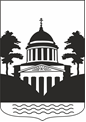                                                             ПРОЕКТ Российская   ФедерацияНовгородская областьСОВЕТ ДЕПУТАТОВ ЛЮБЫТИНСКОГО СЕЛЬСКОГО ПОСЕЛЕНИЯР Е Ш Е Н И ЕО бюджете Любытинского сельскогопоселения на 2019 год и на плановыйпериод 2020 и 2021 годовСовет депутатовРЕШИЛ:1. Установить основные характеристики бюджета Любытинского сельского поселения на 2019 год:1) прогнозируемый общий объем доходов бюджета Любытинского сельского поселения в сумме 20512,70000 тыс. рублей;2) общий объем расходов бюджета Любытинского сельского поселения в сумме 20512,70000 тыс. рублей;3) дефицит бюджета Любытинского сельского поселения в сумме 0,00000 тыс. рублей.2. Установить основные характеристики бюджета Любытинского сельского поселения на плановый период 2020 и 2021 годов:1) прогнозируемый общий объем доходов бюджета Любытинского сельского поселения на 2020 год  в сумме 22175,45000 тыс. рублей, на 2021 год 24769,30000 тыс. рублей;2) общий объем расходов бюджета Любытинского сельского поселения на 2020 год в сумме 22175,45000  тыс. рублей, в том числе условно утвержденные расходы  536,00000 тыс. рублей,  на  2021 год в сумме  24769,30000 тыс. рублей в том числе условно утвержденные расходы 1201,00000 тыс. рублей;3) прогнозируемый  дефицит бюджета Любытинского сельского поселения на 2020 в сумме 0,00000 тыс. рублей  и  на  2021 годы в сумме 0,00000 тыс. рублей.	3. Утвердить прогнозируемые поступления доходов в бюджет Любытинского сельского поселения на 2019 год и  плановый период 2020 и 2021 годов согласно приложению 1 к настоящему решению.	4.Утвердить источники внутреннего финансирования дефицита бюджета Любытинского сельского поселения 2019 год и  плановый период 2020 и 2021 годов согласно приложению 2 к настоящему решению.5. Установить, что в 2019 году остатки средств бюджета Любытинского  сельского поселения по состоянию на 1 января 2019 года, за исключением остатков неиспользованных средств дорожного фонда Любытинского сельского поселения, межбюджетных трансфертов, полученных из областного бюджета в форме субсидий, субвенций и иных межбюджетных трансфертов, имеющих целевое назначение, а также утвержденного в составе источников внутреннего финансирования дефицита бюджета сельского поселения снижения остатков средств на счете по учету средств бюджета сельского поселения, могут в полном объеме направляться на покрытие временных кассовых разрывов.	6. В соответствии с пунктом 2 статьи 184 1   Бюджетного кодекса Российской Федерации утвердить:а) нормативы  отчислений  доходов в бюджет Любытинского сельского  поселения  на 2019 год и  плановый период 2020 и 2021 годов согласно приложению 3 к настоящему решению. 7. Утвердить перечень главных администраторов доходов бюджета Любытинского  сельского поселения согласно приложению 4 к настоящему решению.8. Утвердить перечень главных администраторов источников финансирования дефицита бюджета Любытинского сельского поселения согласно приложению 5 к настоящему решению.         9.   Установить процент отчислений в  бюджет сельского поселения части прибыли  муниципальных  унитарных предприятий за 2019-2021 годы, остающейся после уплаты налогов и иных обязательных платежей, применяющих общий режим налогообложения, в размере 1 и  2 процентов, при общей рентабельности до 10 и свыше 10 процентов соответственно.             Показатель «общая рентабельность» определять как отношение чистой прибыли к выручке от продажи товаров, продукции, выполнения работ и оказания услуг.                 В случаях одновременного применения  муниципальными унитарными предприятиями общего режима и специальных режимов налогообложения, показатель «общая рентабельность» определять по видам экономической деятельности, облагаемым по общему режиму налогообложения.                Установить процент отчислений в бюджет сельского поселения части прибыли муниципальных  унитарных предприятий за 2019-2021 годы, остающейся после уплаты налогов и иных обязательных платежей, применяющих специальные режимы налогообложения, в размере 1 процента. За несвоевременное и (или) неполное перечисление в  бюджет сельского поселения части прибыли  муниципальное  унитарное предприятие уплачивает пени по процентной ставке, равной одной трехсотой ставки рефинансирования Центрального банка Российской Федерации, действующей на дату их уплаты, за каждый день просрочки от суммы платежа, определенной в соответствии с настоящим пунктом. В случае выявления  фактов  занижения  размеров  части  прибыли,  подлежащей перечислению в  бюджет сельского поселения, при сдаче бухгалтерских отчетов, а также по результатам проверок муниципальное унитарное предприятие уплачивает задолженность и пени в соответствии с абзацем 5 пункта 9, а также штраф в размере 20 процентов от неуплаченной суммы платежа, определенной в соответствии с настоящим пунктом. Зачисление части прибыли в  бюджет сельского поселения муниципальными унитарными предприятиями производится в порядке и сроки, установленные Администрацией муниципального района.         10. Операции со средствами, поступающими во временное распоряжение получателей средств бюджета сельского поселения в соответствии с нормативными правовыми актами Российской Федерации, нормативными правовыми актами муниципального района, в соответствии с заключенным Соглашением учитываются на лицевых счетах, открытых им в  Управлении федерального казначейства по Новгородской области.      11. Остатки средств бюджетных  учреждений на счете в Управлении федерального казначейства  по Новгородской области, открытом в учреждении Центрального банка Российской Федерации в соответствии с законодательством Российской Федерации для отражения операций со средствами бюджетных  учреждений, перечисляются  Управлением федерального казначейства  по Новгородской области в 2018 году в бюджет сельского поселения, а также возвращаются на указанный счет в порядке, установленном Министерством финансов Российской Федерации, и в соответствии с Соглашением о перечислении остатков средств бюджетных  учреждений, заключенным между Управлением федерального казначейства  по Новгородской области и Администрацией муниципального района.12. Утвердить объем межбюджетных трансфертов, получаемых из других бюджетов бюджетной системы Российской Федерации на 2019 год в сумме 10684,60000 тыс. рублей, на 2020 год в сумме  8186,15000 тыс. рублей,  на 2021 год в сумме 8123,70000 тыс. рублей.13. Утвердить общий объем бюджетных ассигнований на исполнение публичных нормативных обязательств на 2019 год в сумме 240,20000 тыс. рублей, на 2020 год в сумме 240,20000 тыс. рублей, на 2021 годов в сумме 240,20000 тыс. рублей.       14. Утвердить ведомственную структуру расходов бюджета Любытинского сельского поселения на 2019 год и  плановый период 2020 и 2021 годов согласно приложению 6 к настоящему решению.      15. Утвердить распределение бюджетных ассигнований по разделам, подразделам, целевым статьям, (муниципальным программам Любытинского сельского поселения и непрограммным направлениям деятельности) группам и подгруппам видов расходов классификации расходов бюджета Любытинского сельского поселения на 2019 год и  плановый период  2020 и 2021 годов согласно приложению 7 к настоящему решению.      16. Утвердить распределение бюджетных ассигнований по целевым статьям (муниципальным программам Любытинского сельского поселения и непрограммным направлениям деятельности), группам и подгруппам видов расходов классификации расходов бюджета Любытинского сельского поселения на 2019 год и  плановый период 2020 и 2021 годов согласно приложению 8 к настоящему решению.       17. Утвердить объем бюджетных ассигнований дорожного фонда Любытинского сельского поселения на 2019 год в сумме  4552,70000  тыс. рублей, в том числе за счет   субсидии  бюджетам городских и сельских поселений на формирование муниципальных дорожных фондов  533,00000 тыс. рублей.     Утвердить объем бюджетных ассигнований дорожного фонда Любытинского сельского поселения на 2020  год в сумме  7507,300 тыс. рублей, в том числе за счет   субсидии  бюджетам городских и сельских поселений на формирование муниципальных дорожных фондов  533,00000 тыс. рублей.         Утвердить объем бюджетных ассигнований дорожного фонда Любытинского сельского поселения на 2021 год в сумме  10273,60000 тыс. рублей, в том числе за счет   субсидии  бюджетам городских и сельских поселений на формирование муниципальных дорожных фондов 533,00000 тыс. рублей.        18. Установить размер резервного фонда Любытинского сельского поселения на 2019 год в сумме  10,00000  тыс. рублей,  на 2020 год 10,00000 рублей, на 2021 год  10,00000 рублей.       19. Субсидии юридическим лицам (за исключением субсидий учреждениям муниципального района), индивидуальным предпринимателям и физическим лицам – производителям товаров, работ, услуг предоставляются в порядке, установленном Администрацией муниципального района:        а) предоставления субсидии из бюджета Любытинского сельского поселения на компенсацию затрат организациям, оказывающим гражданам услуги общих отделений бань.20. Утвердить расчет расходов на финансирование жилищно-коммунального хозяйства Любытинского сельского поселения на 2019 год и  плановый период 2020  и 2021  годов согласно приложению 9 к настоящему решению.       21.  Утвердить   нормативные расходы на организацию благоустройства территории  Любытинского сельского поселения (включая озеленение территории, установку указателей с наименованием улиц и номерами домов, размещение и содержание малых архитектурных форм), участие в организации деятельности по сбору (в том числе раздельному сбору) и транспортированию твердых коммунальных отходов, а также использования, охраны, защиты, воспроизводства лесов, лесов особо охраняемых природных территорий, расположенных в границах населенных пунктов поселения, организацию ритуальных услуг и содержание мест захоронения на 2019-2021 годы согласно приложения 10 к настоящему решению.       22. Утвердить распределение межбюджетных трансфертов бюджету муниципального района на 2019 год согласно приложению 11 к настоящему решению.       23. Установить предельный объем муниципального внутреннего долга  сельского поселения на 2019 год в сумме  4000,00000 тыс. рублей, на 2020 год в сумме  4000,00000 тыс. рублей, на 2021 год в сумме  4000,00000 тыс. рублей       24. Установить верхний предел муниципального внутреннего долга сельского поселения на 1 января 2020 года в сумме 1000,00000 тыс. рублей, на 1 января 2021 года в сумме 1000,00000 тыс. рублей, на 1 января 2022 года в сумме 1000,00000 тыс. рублей.       25.   Установить, что в соответствии с решениями председателя комитета  финансов Администрации Любытинского муниципального района дополнительно к основаниям, установленным пунктом 3 статьи 217 Бюджетного кодекса Российской Федерации, может осуществляться внесение изменений в сводную бюджетную роспись бюджета сельского поселения без внесения изменений в настоящее решение по следующим основаниям:а) приведение кодов бюджетной классификации расходов и источников внутреннего финансирования дефицита бюджета сельского поселения в соответствие с бюджетной классификацией Российской Федерации;б) уточнение источников внутреннего финансирования дефицита бюджета сельского поселения в случае предоставления  бюджету сельского поселения  из  бюджета муниципального района бюджетных кредитов;в) проведение операций по управлению муниципальным внутренним долгом Любытинского сельского поселения, направленных на оптимизацию его структуры, а также снижение стоимости заимствований, не приводящих к увеличению дефицита бюджета сельского поселения, верхнего предела муниципального внутреннего долга Любытинского сельского поселения и расходов на обслуживание долговых обязательств;г) перераспределение бюджетных ассигнований между подгруппами  вида расходов классификации расходов бюджетов в пределах общего объема бюджетных ассигнований, предусмотренных главному распорядителю средств бюджета сельского поселения  по соответствующей целевой статье и группе вида расходов классификации расходов бюджетов;д) перераспределение бюджетных ассигнований в пределах утвержденных настоящим решением объемов бюджетных ассигнований на финансовое обеспечение реализации муниципальных программ Любытинского сельского поселения в связи с внесением изменений в муниципальные программы Любытинского сельского поселения, если такие изменения не связаны с определением видов и объемов межбюджетных трансфертов;е) перераспределение бюджетных ассигнований, в том числе в случае образования экономии, между разделами, подразделами, целевыми статьями, видами расходов классификации расходов бюджетов в пределах объема бюджетных ассигнований, предусмотренных главному распорядителю средств  бюджета сельского поселения на реализацию непрограммного направления деятельности;ж) перераспределение бюджетных ассигнований между разделами, подразделами, целевыми статьями, видами расходов классификации расходов бюджетов, в том числе путем введения новых кодов классификации расходов, в пределах бюджетных ассигнований предусмотренных главному распорядителю средств бюджета сельского поселения для выполнения условий в целях получения субсидий из областного бюджета;з)  увеличение бюджетных ассигнований по отдельным разделам, подразделам, целевым статьям и видам расходов бюджета за счет экономии по использованию бюджетных ассигнований на оказание муниципальных услуг - в пределах общего объема бюджетных ассигнований, предусмотренных главному распорядителю средств бюджета сельского поселения на оказание муниципальных услуг при условии, что увеличение бюджетных ассигнований по соответствующему виду расходов не превышает 10 процентов;и) поступление лимитов бюджетных обязательств на открытые в Управлении Федерального казначейства по Новгородской области лицевые счета для учета операций по переданным полномочиям получателя средств областного бюджета по перечислению в бюджет сельского поселения межбюджетных трансфертов, включенных в перечень, утвержденный распоряжением Правительства Новгородской области, сверх объемов соответствующих безвозмездных поступлений бюджета муниципального района, утвержденных настоящим решением.       	26. Настоящее решение вступает в силу с 1 января 2019 года.Проект внес:    Глава муниципального района                                                 А.А.УстиновПодготовила:Председатель комитетафинансов Администрации муниципального района                                                      О.В.НовиковаСогласовано:Заведующая отделом правового обеспеченияи работы с населением Администрациимуниципального района                                                           О.В.СтепановаРазослать: комитет финансов района, организационный отдел, контрольно-счетная палата, отдел по работе с территорией.      При проведении первичной антикоррупционной экспертизы данного проекта положений, способствующих созданию условий для проявления коррупции, не выявлено.Разработчик:Председатель комитетафинансов Администрации муниципального района                                                            О.В.Новикова П Приложение 4к   решению Совета депутатов Любытинского сельского поселения  «О бюджете Любытинского сельского поселения  на   2019 год и на  плановый период 2020  и 2021 годов»Перечень главных администраторовдоходов  бюджета  Любытинского сельского поселенияПриложение 5к  решению Совета депутатов                                                                                                                        Любытинского сельского поселения                                                                                                 «О бюджете Любытинского сельского поселения                                                                                        на 2019 год и на плановый  период 2020 и 2021 годов»Перечень главных администраторов источников  финансирования 
дефицита  бюджета Любытинского сельского поселенияПриложение 9к  решению Совета депутатов                                                                                                                       Любытинского сельского поселения                                                                                                                  «О бюджете Любытинского сельского                                                                                                                    поселения на 2019 год и на плановый                                                                                                         период 2020 и 2021 годов»РАСЧЕТ РАСХОДОВ НА ФИНАНСИРОВАНИЕЖИЛИЩНО-КОММУНАЛЬНОГО ЛЮБЫТИНСКОГО СЕЛЬСКОГО ПОСЕЛЕНИЯ НА 2019-2021 ГОДЫНормативные расходы на организацию благоустройства территории городского округа, поселений (включая освещение улиц, озеленение территории, установку указателей с наименованиями улиц и номерами домов, размещение и содержание малых архитектурных форм), участие в организации деятельности по сбору (в том числе раздельному сбору) и транспортированию твердых коммунальных отходов, а также использования, охраны, защиты, воспроизводства городских лесов, лесов особо охраняемых природных территорий, расположенных в границах городского округа, населенных пунктов поселений, организацию ритуальных услуг и содержания мест захоронения определяются по следующей формуле:Б = НР x Ч + ОСВ, где:НР - нормативные расходы на организацию благоустройства территории городского округа, поселений (включая озеленение территории, установку указателей с наименованиями улиц и номерами домов, размещение и содержание малых архитектурных форм), участие в организации деятельности по сбору (в том числе раздельному сбору) и транспортированию твердых коммунальных отходов, а также использования, охраны, защиты, воспроизводства городских лесов, лесов особо охраняемых природных территорий,   расположенных в границах городского округа, населенных пунктов поселений, организацию ритуальных услуг и содержание мест захоронения утвержденные на 1 жителя в год;Ч - численность населения в муниципальных образованиях;ОСВ - расходы по муниципальным образованиям на освещение улиц.Расходы на освещение улиц определяются по формуле:ОСВ = ЭЛ x Кэл, где:ЭЛ - объем средств, предусмотренный для расчетов за уличное освещение при формировании бюджета на год, предшествующий текущему финансовому году;Кэл - индекс роста тарифа на электроэнергию.Приложение  10к  решению Совета депутатов                                                                                                                       Любытинского сельского поселения                                                                                                                  «О бюджете Любытинского сельского                                                                                                                    поселения на 2019 год и на плановый                                                                                                         период 2020 и 2021 годов»НОРМАТИВНЫЕ РАСХОДЫ НА ОРГАНИЗАЦИЮ БЛАГОУСТРОЙСТВАТЕРРИТОРИИ ЛЮБЫТИНСКОГО СЕЛЬСКОГО ПОСЕЛЕНИЯ (ВКЛЮЧАЯ ОЗЕЛЕНЕНИЕ ТЕРРИТОРИИ,    УСТАНОВКУ УКАЗАТЕЛЕЙ С НАИМЕНОВАНИЕМ УЛИЦ И НОМЕРАМИ ДОМОВ, РАЗМЕЩЕНИЕ И СОДЕРЖАНИЕ МАЛЫХ АРХИТЕКТУРНЫХ ФОРМ), УЧАСТИЕ  В ОРГАНИЗАЦИИ ДЕЯТЕЛЬНОСТИ ПО СБОРУ (В ТОМ ЧИСЛЕ РАЗДЕЛЬНОМУ СБОРУ) И ТРАНСПОРТИРОВАНИЮ ТВЕРДЫХ КОММУНАЛЬНЫХ ОТХОДОВ, А ТАКЖЕ ИСПОЛЬЗОВАНИЯ, ОХРАНЫ, ЗАЩИТЫ, ВОСПРОИЗВОДСТВА  ЛЕСОВ, ЛЕСОВ ОСОБО ОХРАНЯЕМЫХ ПРИРОДНЫХ ТЕРРИТОРИЙ, РАСПОЛОЖЕННЫХ В ГРАНИЦАХ  НАСЕЛЕННЫХ ПУНКТОВ ПОСЕЛЕНИЙ, ОРГАНИЗАЦИЮ РИТУАЛЬНЫХ УСЛУГ И СОДЕРЖАНИЕ МЕСТ ЗАХОРОНЕНИЯ НА 2019 -2021  ГОДЫПОЯСНИТЕЛЬНАЯ ЗАПИСКАк проекту бюджета Любытинского сельского поселения  на 2019 год и на плановый  период 2020 и 2021 годовПроект   бюджета Любытинского сельского поселения на 2019 год и на плановый  период 2020 и 2021 годов подготовлен в соответствии с требованиями, установленными Бюджетным кодексом Российской Федерации, Решением Совета депутатов Любытинского сельского поселения от 03.11.2015 №8 «Положением  о бюджетном процессе в Любытинском сельском поселении».При расчете объема доходов бюджета Любытинского сельского поселения  учитывались изменения, вступающие в силу с 1 января 2019 года, изменения в нормативные правовые акты Российской Федерации, регулирующие отношения в области налогов и сборов, а также бюджетного.Доходы бюджета сельского поселения	Исходя из данных представленных главными администраторами доходов бюджета сельского поселения и из прогнозных условий социально-экономического развития поселения основные параметры бюджета сельского поселения определились по доходам в 2019 году в сумме 20 млн. 512 тыс. 700 рублей,  на 2020 год  22 млн. 175 тыс. 450 рублей, на 2021 год 24 млн. 769 тыс. 300 рублей, а именно:								                 тыс. рублейВ составе доходов бюджета сельского поселения  2019 года налоговые  доходы составляют 9 млн. 828 тыс. 100 рублей или  47,9%.По сравнению с плановым показателем бюджета сельского поселения на 2018 год (7569,5 тыс. рублей), прогнозируемые на 2019 год налоговые  доходы увеличатся  на  2 млн. 258 тыс. 600 рублей или  на 29,8%.Налоговые доходы бюджета сельского поселения прогнозируются на основании данных главного администратора доходов бюджета муниципального района -  Межрайонной ИФНС России №6 по Новгородской области и прогнозных условий социально-экономического развития сельского поселения									    (тыс. рублей)Поступление доходов от уплаты акцизов на нефтепродукты  прогнозируется на сведениях Федерального Казначейства на 2019 год в размере 4 млн. 19 тыс. 700 рублей, на 2020 год в размере 6 млн. 974 тыс.  300 рублей, на 2021 год в размере 9 млн. 740 тыс. 600 рублей.Нормативы отчислений в бюджет сельского поселения установлены исходя из протяженности автомобильных дорог местного значения, находящихся в собственности сельского поселения.В расчетах прогноза доходов бюджета на 2019 год  и плановый период 2020 и 2021 годов неналоговые доходы не планируются.							     В проекте бюджета сельского поселения предусмотрены следующие безвозмездные поступления: 		тыс. рублейОбщий  объем  безвозмездных  поступлений    составит  в   2019 году – 10  млн. 684 тыс. 600 рублей, в 2020 году – 8 млн. 186 тыс. 150 рублей, в 2021 году – 8 млн. 123 тыс. 700  рублей. В 2019 году структура безвозмездных поступлений бюджета выглядит следующим образом: дотации  – 93,1%, субвенции – 1,9%, субсидии – 5,0%. Объем дотаций, предоставляемый бюджету сельского поселения, запланирован на  2019 в размере 9  млн. 952 тыс. 800 рублей, на  2020 в размере 7 млн. 449 тыс. 200 рублей, в 2021 году в размере 7 млн. 379 тыс. 500  рублей. Субвенции на реализацию передаваемых полномочий Российской Федерации: субвенции бюджетам сельских поселений на осуществление первичного воинского учета на территориях, где отсутствуют военные комиссариаты  распределяются на 2019 год в сумме 198 тыс.800 рублей, на 2020 год – 203 тыс. 950 рублей, на 2021 год – 211 тыс. 200 рублей.Субсидии бюджетам сельских поселений на формирование муниципальных   дорожных  фондов   определены  в  2019 году  в  объеме 533 тыс. рублей,  в 2020 году – 533 тыс. рублей,  2021 году – 533 тыс. рублей.Раздел 01 «Общегосударственные вопросы»	Бюджетные ассигнования бюджета сельского поселения по разделу  «Общегосударственные вопросы» характеризуются следующими данными:	Расходные обязательства сельского поселения в сфере общегосударственных расходов определяются следующими нормативно-правовыми актами:Федеральный закон от 6 октября 1999 года № 184-ФЗ « Об общих принципах организации законодательных (представительных) и исполнительных органов государственной власти субъектов Российской Федерации»;Бюджетный кодекс Российской Федерации;Расходы из бюджета сельского поселения по разделу «Общегосударственные вопросы»  распределены по подразделам следующим образом:									        тыс. рублейПодраздел «Функционирование законодательных (представительных) органов государственной власти и представительных органов муниципальных образований»По данному подразделу предусматриваются средства 	на обеспечение деятельности Совета депутатов муниципального образования – на 2019 год в сумме  5,0 тыс. рублей, на 2020 год в сумме  5,0 тыс. рублей,  на  2021  год в сумме  5,0 тыс. рублей. Подраздел «Обеспечение деятельности финансовых, налоговых и таможенных органов и органов финансового (финансово-бюджетного) надзора»По данному подразделу предусмотрены ассигнования на 2019-2021 годы: на обеспечение деятельности контрольно счетной палаты Любытинского муниципального района - на 2019 год в сумме  112,0 тыс. рублей, на 2020 год в сумме  112,0 тыс. рублей, на 2021 год в сумме  112,0 тыс. рублей.Подраздел «Обеспечение проведения выборов и референдумов»По данному подразделу предусмотрены ассигнования на  2020 год: на расходы по проведению выборов в представительные органы муниципального образования    - на 2019 год в сумме  0,0 тыс. рублей,  на 2020 год в сумме  162,3 тыс. рублей,  на 2021 год в сумме  0,0 тыс. рублей.Подраздел «Резервные фонды»               В  соответствии  с частью 6   статьи   81  бюджетного кодекса Российской Федерации,  на  основании постановления Администрации Любытинского муниципального района от 08.09.2017 № 1006  в данном подразделе предусмотрен резервный фонд Администрации Любытинского муниципального района в составе бюджета Любытинского сельского поселения   на 2019 год в размере 10 тыс. рублей, на 2020 год 10 тыс. рублей, на 2021 год 10  тыс. рублей.Подраздел «Другие общегосударственные вопросы»          В данном подразделе предусмотрены расходы на 2019-2021 годы:на выполнение других общегосударственных вопросов, в том числе на оплату членских взносов в ассоциацию поселений -  на 2019 год в сумме  39,0 тыс. рублей, на 2020 год в сумме  39,0 тыс. рублей, на 2021 год в сумме  39,0 тыс. рублей;по обеспечению деятельности муниципального образования  -  на 2019 год  110,0 тыс. рублей (в т.ч. на   прочие расходы: печатные издания 77,0 тыс. рублей,  уплата налогов, сборов и иных платежей 33,0 тыс. рублей), на 2020 год – 646,0 тыс. рублей (прочие расходы: печатные издания 77,0 тыс. рублей,  уплата налогов, сборов и иных платежей 33,0 тыс. рублей, условно утвержденные расходы  536,0 тыс. рублей), на 2021 год – 68,0 тыс. рублей  прочие расходы: печатные издания 77,0 тыс. рублей,  уплата налогов, сборов и иных платежей 33,0 тыс. рублей, условно утвержденные расходы 1201,0 тыс. рублей);Раздел  02 «Национальная оборона»Бюджетные ассигнования  бюджета сельского поселения по разделу «Национальная оборона» характеризуются следующими данными:В их составе предусмотрены средства на осуществление органами местного самоуправления федеральных полномочий по первичному воинскому учету на территориях, где отсутствуют военные комиссариаты, в 2019-2021 годах  на 2019 год в сумме  198 тыс. 800 рублей, на 2020 год в сумме  203 тыс. 950 рублей, на 2021 год в сумме  211  тыс. 200 рублей.	Расходные обязательства поселения в сфере национальной обороны определяются:Федеральным законом от 28 марта 1998 года № 53-ФЗ «О воинской обязанности и военной службе»;Постановлением Правительства Российской Федерации                                     от 29 апреля 2006 года № 258 «О субвенциях на осуществление полномочий по первичному воинскому учету на территориях, где отсутствуют военные комиссариаты»;областным законом от 3 марта 2008 года № 255-ОЗ «Об утверждении методики распределения субвенций между бюджетами муниципальных районов для предоставления их бюджетам поселений на осуществление государственных полномочий по первичному воинскому учету на территориях, где отсутствуют военные комиссариаты».Раздел 03 «Национальная безопасность иправоохранительная деятельность»Бюджетные ассигнования  бюджета сельского поселения по разделу «Национальная безопасность и правоохранительная деятельность»  характеризуются следующими данными:					                    Расходы  бюджета сельского поселения по разделу «Национальная безопасность и правоохранительная деятельность» характеризуются следующими данными:	Подраздел «Обеспечение пожарной безопасности»Расходные обязательства сельского поселения на обеспечение пожарной безопасности определяются следующими нормативными правовыми актами:Федеральным законом от 21 декабря 1994 года № 69-ФЗ «О пожарной безопасности»;областным законом от 11 января 2005 года № 384-ОЗ «О пожарной безопасности».Расходы бюджета сельского поселения на обеспечение пожарной безопасности распределены следующим образом:На реализацию муниципальной  программы Любытинского сельского поселения «Благоустройство территории Любытинского сельского поселения на 2016-2020 годы и на период до 2024 года» предусмотрено:по подпрограмме «Озеленение, уборка мусора, пожарная безопасность на территории Любытинского сельского поселения»  расходы на мероприятия по обеспечению  пожарной безопасности населения и территории поселения    на  2019 год в сумме  122 тыс.  рублей, на 2020 год в сумме  122 тыс.  рублей, на 2021 год в сумме  122 тыс.  рублей.Раздел 04 «Национальная экономика»Бюджетные ассигнования  бюджета сельского поселения по разделу «Национальная экономика» характеризуются следующими данными:Расходы из бюджета сельского поселения  на национальную экономику характеризуются следующими данными:									           тыс. рублейПодраздел «Дорожное хозяйство (дорожные фонды)»По подразделу «Дорожное хозяйство (дорожные фонды)» в бюджете предусмотрены ассигнования на реализацию мероприятий муниципальной программы « Благоустройство территории Любытинского сельского поселения на 2016-2020 годы и на период до 2024 года»    в части  выполнения мероприятий подпрограммы «Содержание, текущий и капитальный ремонт дорог в границах населенных пунктов Любытинского сельского поселения»  на 2019 год в сумме 4 млн. 552 тыс. 700 рублей, на 2020 год в сумме 7 млн. 507 тыс.  300 рублей  и на 2021 год в сумме 10 млн. 273 тыс. 600 рублей.В составе дорожного фонда Любытинского сельского поселения учтены  субсидии на формирование муниципальных дорожных фондов: на 2019 год в сумме   533 тыс. рублей, на 2020 год в сумме 533 тыс. рублей  и на 2021 год в сумме  533 тыс. рублей;на софинансирование субсидии на формирование муниципальных дорожных  фондов из средств муниципальной программы « Благоустройство территории Любытинского сельского поселения на 2016-2020 годы и на период до 2024 года» предусмотрены средства в размере на 2019 год в сумме  28 тыс.  100 рублей, на 2020 год в сумме  28 тыс.  100 рублей, на 2021  год в сумме  28 тыс.  100 рублей.	Подраздел «Другие вопросы в области национальной экономики»Расходные обязательства сельского поселения  по подразделу «Другие вопросы в области национальной экономики» характеризуются следующими данными:         Реализация  мероприятий  муниципальной  программы   «Управление муниципальным имуществом Любытинского сельского поселения на 2018-2023 годы» в 2019 году  на  формирование  земельных  участков,  находящихся  в собственности  поселения  200 тыс. рублей. На 2020-2021 годы расходы не запланированы.Раздел 05 «Жилищно-коммунальное хозяйство»Основные полномочия в сфере жилищно-коммунального хозяйства относятся к сфере ведения органов местного самоуправления.Бюджетные ассигнования на финансирование жилищно-коммунального хозяйства в проекте бюджета сельского поселения характеризуются следующими показателями:Общий объем бюджетных ассигнований по разделу «Жилищно-коммунальное хозяйство» в бюджете сельского поселения составляет:По подразделу «Коммунальное хозяйство» в 2019-2021 годах предусмотрены субсидии на возмещение недополученных доходов организациям коммунального комплекса, оказывающим гражданам услуги общих отделений бань на 2019 год в сумме   2 млн.  384 тыс. рублей, на 2020 год в сумме   2 млн.  384 тыс.  рублей, на 2021 год в сумме   2 млн.   384 тыс.  рублей; на обслуживание  распределительных газовых сетей в сельском поселении   на 2019 год   389 тыс.  рублей, на 2020 год   389 тыс.  рублей, на 2021 год   389 тыс.  рублей.По подразделу «Благоустройство»  в 2019 -2021 годах предусмотрены расходы на реализацию  мероприятий по благоустройству территории поселения в рамках муниципальной программы « Благоустройство территории Любытинского сельского поселения на 2016-2020 годы и на период до 2024 года», в т. ч. уличное освещение  на 2019 год в размере 8 млн. 430 тыс.  рублей, на 2020 год в размере 6 млн. 634 тыс. 700 рублей, на 2021 год в размере 5 млн. 952 тыс. 300 рублей.              Софинансирование на благоустройство территорий общего пользования муниципальной программы "Формирование современной городской среды на территории  Любытинского сельского поселения на 2018-2022 годы" на 2019  год 230 тыс. рублей, на 2020 год   230 тыс.  рублей, на 2021 год   230 тыс.  рублей..Раздел  07 «Образование»Бюджетные ассигнования бюджета сельского поселения по разделу «Образование» характеризуются следующими данными:Бюджетные ассигнования на  исполнение, предусматриваемые в  бюджете поселения,  характеризуются следующими показателями:По структуре расходы бюджета сельского поселения распределены по подразделам следующим образом:                                                                                                   тыс. рублейРасходы бюджета сельского поселения планируется направить на:- проведение мероприятий по молодежной политике и оздоровлению детей  на  2019 год в сумме  7 тыс.  рублей, на 2020 год в сумме  7 тыс.  рублей, на 2021 год в сумме  7 тыс.  рублей.Раздел 08 «Культура и кинематография»Бюджетные ассигнования бюджета сельского поселения по разделу «Культура и кинематография» характеризуются следующими данными:Расходы из бюджета  сельского поселения на культуру и кинематографию распределены по подразделам следующим образом:		                                                                                                           тыс. рублейПодраздел «Культура»Бюджетные ассигнования, предусмотренные по подразделу «Культура», предполагается направить на: 		Проведение  мероприятий в сфере культуры  в 2019 -2021  годах на  2019 год в сумме  41 тыс.  рублей, на 2020 год в сумме  41 тыс.  рублей, на 2021 год в сумме  41 тыс.  рублей.Раздел 10 «Социальная политика»Расходы бюджета сельского поселения в целом по разделу «Социальная политика» характеризуются следующими данными:Расходы из бюджета сельского поселения на социальную политику характеризуются следующими данными:									           тыс. рублейПодраздел «Пенсионное обеспечение»Расходные обязательства сельского поселения  в сфере пенсионного обеспечения определяются следующими нормативно-правовыми актами:Законом Российской Федерации от 19 апреля 1991 года № 1032-1 «О занятости населения в Российской Федерации»;Решение Совета депутатов Любытинского сельского  поселения от  12.02.2016 №33 «Об утверждении Положения о пенсионном обеспечении лиц, замещавших муниципальные должности и должности муниципальной службы в органах местного самоуправления Любытинского сельского поселения», ( в редакции решений №44 от 14.06.2016, №159 от 27.09.2018, №164 от 19.10.2018).По подразделу «Пенсионное обеспечение» предусмотрено направить на:выплату пенсий за выслугу лет в 2019-2021 годах на  2019 год в сумме  240 тыс.  200 рублей, на 2020 год в сумме  240 тыс.  200 рублей, на 2021 год в сумме  240 тыс.  200  рублей.Раздел 11 «Физическая культура и спорт»Бюджетные ассигнования бюджета сельского поселения  по разделу «Физическая культура и спорт» характеризуются следующими данными:	Расходы бюджета сельского поселения на физическую культуру и спорт   характеризуются следующими данными:По подразделу «Физическая культура» предусматриваются ассигнования на  2019- 2021  годы:	-на  проведение спортивных мероприятий  на  2019 год в сумме  30 тыс.  рублей, на 2020 год в сумме  30 тыс.  рублей, на 2021 год в сумме  30 тыс.  рублей.Председатель комитета финансов                                      О.В.Новикова№ 53, среда 14 ноября 2018 годар.п. Любытино               Приложение 1               Приложение 1               Приложение 1к   решению Совета депутатов Любытинского сельского поселения "О бюджете Любытинского  сельского поселения на 2019 год и на   плановый период 2020 и 2021 годы "к   решению Совета депутатов Любытинского сельского поселения "О бюджете Любытинского  сельского поселения на 2019 год и на   плановый период 2020 и 2021 годы "к   решению Совета депутатов Любытинского сельского поселения "О бюджете Любытинского  сельского поселения на 2019 год и на   плановый период 2020 и 2021 годы "к   решению Совета депутатов Любытинского сельского поселения "О бюджете Любытинского  сельского поселения на 2019 год и на   плановый период 2020 и 2021 годы "к   решению Совета депутатов Любытинского сельского поселения "О бюджете Любытинского  сельского поселения на 2019 год и на   плановый период 2020 и 2021 годы "к   решению Совета депутатов Любытинского сельского поселения "О бюджете Любытинского  сельского поселения на 2019 год и на   плановый период 2020 и 2021 годы "к   решению Совета депутатов Любытинского сельского поселения "О бюджете Любытинского  сельского поселения на 2019 год и на   плановый период 2020 и 2021 годы "к   решению Совета депутатов Любытинского сельского поселения "О бюджете Любытинского  сельского поселения на 2019 год и на   плановый период 2020 и 2021 годы "к   решению Совета депутатов Любытинского сельского поселения "О бюджете Любытинского  сельского поселения на 2019 год и на   плановый период 2020 и 2021 годы "к   решению Совета депутатов Любытинского сельского поселения "О бюджете Любытинского  сельского поселения на 2019 год и на   плановый период 2020 и 2021 годы "к   решению Совета депутатов Любытинского сельского поселения "О бюджете Любытинского  сельского поселения на 2019 год и на   плановый период 2020 и 2021 годы "к   решению Совета депутатов Любытинского сельского поселения "О бюджете Любытинского  сельского поселения на 2019 год и на   плановый период 2020 и 2021 годы "к   решению Совета депутатов Любытинского сельского поселения "О бюджете Любытинского  сельского поселения на 2019 год и на   плановый период 2020 и 2021 годы "к   решению Совета депутатов Любытинского сельского поселения "О бюджете Любытинского  сельского поселения на 2019 год и на   плановый период 2020 и 2021 годы "к   решению Совета депутатов Любытинского сельского поселения "О бюджете Любытинского  сельского поселения на 2019 год и на   плановый период 2020 и 2021 годы "к   решению Совета депутатов Любытинского сельского поселения "О бюджете Любытинского  сельского поселения на 2019 год и на   плановый период 2020 и 2021 годы "к   решению Совета депутатов Любытинского сельского поселения "О бюджете Любытинского  сельского поселения на 2019 год и на   плановый период 2020 и 2021 годы "к   решению Совета депутатов Любытинского сельского поселения "О бюджете Любытинского  сельского поселения на 2019 год и на   плановый период 2020 и 2021 годы "               Прогнозируемые поступления доходов в бюджет Любытинского сельского поселения  на 2019 год и на плановый период 2020 и 2021 годы               Прогнозируемые поступления доходов в бюджет Любытинского сельского поселения  на 2019 год и на плановый период 2020 и 2021 годы               Прогнозируемые поступления доходов в бюджет Любытинского сельского поселения  на 2019 год и на плановый период 2020 и 2021 годы               Прогнозируемые поступления доходов в бюджет Любытинского сельского поселения  на 2019 год и на плановый период 2020 и 2021 годы               Прогнозируемые поступления доходов в бюджет Любытинского сельского поселения  на 2019 год и на плановый период 2020 и 2021 годы               Прогнозируемые поступления доходов в бюджет Любытинского сельского поселения  на 2019 год и на плановый период 2020 и 2021 годы               Прогнозируемые поступления доходов в бюджет Любытинского сельского поселения  на 2019 год и на плановый период 2020 и 2021 годы               Прогнозируемые поступления доходов в бюджет Любытинского сельского поселения  на 2019 год и на плановый период 2020 и 2021 годы               Прогнозируемые поступления доходов в бюджет Любытинского сельского поселения  на 2019 год и на плановый период 2020 и 2021 годы               Прогнозируемые поступления доходов в бюджет Любытинского сельского поселения  на 2019 год и на плановый период 2020 и 2021 годы               Прогнозируемые поступления доходов в бюджет Любытинского сельского поселения  на 2019 год и на плановый период 2020 и 2021 годы               Прогнозируемые поступления доходов в бюджет Любытинского сельского поселения  на 2019 год и на плановый период 2020 и 2021 годы               Прогнозируемые поступления доходов в бюджет Любытинского сельского поселения  на 2019 год и на плановый период 2020 и 2021 годы               Прогнозируемые поступления доходов в бюджет Любытинского сельского поселения  на 2019 год и на плановый период 2020 и 2021 годыНаименованиеКод бюджетной классификацииКод бюджетной классификации2019 год2019 год2020 год2021 годДОХОДЫ, ВСЕГО20 512,7000020 512,7000022 175,4500024 769,30000Налоговые и неналоговые доходы1 00 00000 00 0000 0001 00 00000 00 0000 0009 828,100009 828,1000013 989,3000016 645,60000Налоговые доходы9 828,100009 828,1000013 989,3000016 645,60000Налоги на прибыль, доходы1 01 00000 00 0000 0001 01 00000 00 0000 000825,00000825,00000840,00000870,00000Налог на доходы физических лиц1 01 02000 01 0000 1101 01 02000 01 0000 110825,00000825,00000840,00000870,00000Налог на доходы физических лиц с доходов, источником которых является налоговый агент, за исключением доходов, в отношении которых исчисление и уплата налога осуществляются в соответствии со статьями 227, 2271 и 228 Налогового кодекса Российской Федерации1 01 02010 01 0000 1101 01 02010 01 0000 110817,60000817,60000832,60000862,60000Налог на доходы физических лиц с доходов, полученных от осуществления деятельности физическими лицами, зарегистрированными в качестве индивидуальных предпринимателей, нотариусов, занимающихся частной практикой, адвокатов, учредивших адвокатские кабинеты, и других лиц, занимающихся частной практикой в соответствии со статьей 227 Налогового кодекса Российской Федерации1 01 02020 01 0000 1101 01 02020 01 0000 1103,300003,300003,300003,30000Налог на доходы физических лиц с доходов, полученных физическими лицами в соответствии со статьей 228 Налогового кодекса Российской Федерации1 01 02030 01 0000 1101 01 02030 01 0000 1104,100004,100004,100004,10000Акцизы по подакцизным товарам  (продукции), производимым на территории Российской Федерации103 00000 00 0000 000103 00000 00 0000 0004 019,700004 019,700006 974,300009 740,60000Доходы от уплаты акцизов на дизельное топливо, подлежащие распределению между бюджетами субъектов Российской Федерации и местными бюджетами с учетом установленных дифференцированных нормативов отчислений в местные бюджеты103 02230 01 0000 110103 02230 01 0000 1101 457,950001 457,950002 529,600003 533,00000Доходы от уплаты акцизов на моторные масла для дизельных и (или) карбюраторных (инжекторных) двигателей, подлежащие распределению между бюджетами субъектов Российской Федерации и местными бюджетами с учетом установленных дифференцированных нормативов отчислений в местные бюджеты103 02240 01 0000 110103 02240 01 0000 11010,2000010,2000017,4000024,40000Доходы от уплаты акцизов на автомобильный бензин, подлежащие распределению между бюджетами субъектов Российской Федерации и местными бюджетами с учетом установленных дифференцированных нормативов отчислений в местные бюджеты103 02250 01 0000 110103 02250 01 0000 1102 822,550002 822,550004 896,000006 837,90000Доходы от уплаты акцизов на прямогонный бензин, подлежащие распределению между бюджетами субъектов Российской Федерации и местными бюджетами с учетом установленных дифференцированных нормативов отчислений в местные бюджеты103 02260 01 0000 110103 02260 01 0000 110-271,00000-271,00000-468,70000-654,70000Налоги на имущество1 06 00000 00 0000 0001 06 00000 00 0000 0004 983,400004 983,400006 175,000006 035,00000Налог на имущество физических лиц1 06 01000 00 0000 1101 06 01000 00 0000 110972,00000972,000001 002,000001 032,00000Налог на имущество физических лиц, взимаемый по ставкам, применяемым к объектам налогообложения, расположенным в границах сельских поселений1 06 01030 10 0000 1101 06 01030 10 0000 110972,00000972,000001 002,000001 032,00000Земельный налог1 06 06000 00 0000 1101 06 06000 00 0000 1104 011,400004 011,400005 173,000005 003,00000Земельный налог с организаций1 06 06033 00 0000 1101 06 06033 00 0000 1101 000,000001 000,000001 000,000001 000,00000Земельный налог с организаций, обладающих земельным участком, расположенным в границах сельских поселений1 06 06033 10 0000 1101 06 06033 10 0000 1101 000,000001 000,000001 000,000001 000,00000Земельный налог с физических лиц1 06 06043 00 0000 1101 06 06043 00 0000 1103 011,400003 011,400004 173,000004 003,00000Земельный налог с физических лиц, обладающих земельным участком, расположенным в границах сельских поселений1 06 06043 10 0000 1101 06 06043 10 0000 1103 011,400003 011,400004 173,000004 003,00000Безвозмездные поступления 2 00 00000 00 0000 0002 00 00000 00 0000 00010 684,6000010 684,600008 186,150008 123,70000Безвозмездные поступления от других бюджетов бюджетной системы Российской Федерации2 02 00000 00 0000 0002 02 00000 00 0000 00010 684,6000010 684,600008 186,150008 123,70000Дотации бюджетам бюджетной системы Российской Федерации2 02 10000 00 0000 1502 02 10000 00 0000 1509 952,800009 952,800007 449,200007 379,50000Дотации бюджетам субъектов Российской Федерации на выравнивание бюджетной обеспеченности2 02 15001 00 0000 1502 02 15001 00 0000 1509 952,800009 952,800007 449,200007 379,50000Дотации бюджетам сельских поселений на выравнивание бюджетной обеспеченности2 02 15001 10 0000 1502 02 15001 10 0000 1509 952,800009 952,800007 449,200007 379,50000Субсидии бюджетам бюджетной системы Российской Федерации (межбюджетные субсидии)2 02 20000 00 0000 1502 02 20000 00 0000 150533,00000533,00000533,00000533,00000Субсидии бюджетам городских и сельских поселений на формирование муниципальных дорожных фондов2 02 29999 10 7152 1502 02 29999 10 7152 150533,00000533,00000533,00000533,00000Субвенции бюджетам субъектов Российской Федерации и муниципальных образований 2 02 30000 00 0000 1502 02 30000 00 0000 150198,80000198,80000203,95000211,20000Субвенции бюджетам на осуществление первичного воинского учета на территориях, где отсутствуют военные комиссариаты2 02 35118 00 0000 1502 02 35118 00 0000 150198,80000198,80000203,95000211,20000Субвенции бюджетам сельских поселений на осуществление первичного воинского учета на территориях, где отсутствуют военные комиссариаты2 02 35118 10 0000 1502 02 35118 10 0000 150198,80000198,80000203,95000211,20000          Приложение 2          Приложение 2          Приложение 2          Приложение 2          Приложение 2          Приложение 2          Приложение 2к   решению Совета депутатовк   решению Совета депутатовк   решению Совета депутатовк   решению Совета депутатовк   решению Совета депутатовк   решению Совета депутатовк   решению Совета депутатовЛюбытинского сельского поселенияЛюбытинского сельского поселенияЛюбытинского сельского поселенияЛюбытинского сельского поселенияЛюбытинского сельского поселенияЛюбытинского сельского поселенияЛюбытинского сельского поселения"О  бюджете  Любытинского сельского "О  бюджете  Любытинского сельского "О  бюджете  Любытинского сельского "О  бюджете  Любытинского сельского "О  бюджете  Любытинского сельского "О  бюджете  Любытинского сельского "О  бюджете  Любытинского сельского поселения на 2019 год и на  плановыйпоселения на 2019 год и на  плановыйпоселения на 2019 год и на  плановыйпоселения на 2019 год и на  плановыйпоселения на 2019 год и на  плановыйпоселения на 2019 год и на  плановыйпоселения на 2019 год и на  плановыйпериод 2020  и 2021 годы"период 2020  и 2021 годы"период 2020  и 2021 годы"период 2020  и 2021 годы"период 2020  и 2021 годы"период 2020  и 2021 годы"период 2020  и 2021 годы" Источники внутреннего финансирования дефицита бюджета Любытинского сельского поселения на 2019 год  и на плановый период 2020 и 2021 годы Источники внутреннего финансирования дефицита бюджета Любытинского сельского поселения на 2019 год  и на плановый период 2020 и 2021 годы Источники внутреннего финансирования дефицита бюджета Любытинского сельского поселения на 2019 год  и на плановый период 2020 и 2021 годы Источники внутреннего финансирования дефицита бюджета Любытинского сельского поселения на 2019 год  и на плановый период 2020 и 2021 годы Источники внутреннего финансирования дефицита бюджета Любытинского сельского поселения на 2019 год  и на плановый период 2020 и 2021 годы Источники внутреннего финансирования дефицита бюджета Любытинского сельского поселения на 2019 год  и на плановый период 2020 и 2021 годы Источники внутреннего финансирования дефицита бюджета Любытинского сельского поселения на 2019 год  и на плановый период 2020 и 2021 годы Источники внутреннего финансирования дефицита бюджета Любытинского сельского поселения на 2019 год  и на плановый период 2020 и 2021 годы Источники внутреннего финансирования дефицита бюджета Любытинского сельского поселения на 2019 год  и на плановый период 2020 и 2021 годытыс.руб.тыс.руб.Наименование источника внутреннего финансирования дефицита бюджетаКод группы, подгруппы, статьи и вида источниковКод группы, подгруппы, статьи и вида источников2019 год2019 год2020 год2020 год2021 год2021 годИСТОЧНИКИ ВНУТРЕННЕГО ФИНАНСИРОВАНИЯ ДЕФИЦИТОВ БЮДЖЕТОВ000 01 00 00 00 00 0000 000000 01 00 00 00 00 0000 0000,000000,000000,000000,000000,000000,00000Кредиты кредитных организаций  в валюте Российской Федерации000 01 02 00 00 00 0000 000000 01 02 00 00 00 0000 0000,000000,000000,000000,000000,000000,00000Получение кредитов от кредитных организаций в валюте Российской Федерации000 01 02 00 00 00 0000 700000 01 02 00 00 00 0000 7000,000000,000000,000000,000000,000000,00000Получение кредитов от кредитных организаций бюджетами  сельских поселений в валюте Российской Федерации000 01 02 00 00 10 0000 710000 01 02 00 00 10 0000 7100,000000,000000,000000,000000,000000,00000 Погашение кредитов, предоставленных кредитными организациями в валюте Российской Федерации000 01 02 00 00 00 0000 800000 01 02 00 00 00 0000 8000,000000,000000,000000,000000,000000,00000Погашение  бюджетами сельских поселений кредитов от кредитных организаций в валюте Российской Федерации000 01 02 00 00 10 0000 810000 01 02 00 00 10 0000 8100,000000,000000,000000,000000,000000,00000Бюджетные кредиты от других бюджетов бюджетной системы Российской Федерации000 01 03 00 00 00 0000 000000 01 03 00 00 00 0000 0000,000000,000000,000000,000000,000000,00000Бюджетные кредиты от других бюджетов бюджетной системы Российской Федерации в валюте Российской Федерации000 01 03 01 00 00 0000 000000 01 03 01 00 00 0000 0000,000000,000000,000000,000000,000000,00000Получение бюджетных кредитов от других бюджетов бюджетной системы Российской Федерации в валюте Российской Федерации000 01 03 01 00 00 0000 700000 01 03 01 00 00 0000 7000,000000,000000,000000,000000,000000,00000Получение кредитов от других бюджетов бюджетной системы Российской Федерации бюджетами сельских поселений в валюте Российской Федерации000 01 03 01 00 10 0000 710000 01 03 01 00 10 0000 7100,000000,000000,000000,000000,000000,00000Погашение бюджетных кредитов, полученных от других бюджетов бюджетной системы Российской Федерации в валюте Российской Федерации000 01 03 01 00 00 0000 800000 01 03 01 00 00 0000 8000,000000,000000,000000,000000,000000,00000Погашение бюджетами сельских поселений  кредитов от других бюджетов бюджетной системы Российской Федерации в валюте Российской Федерации000 01 03 01 00 10 0000 810000 01 03 01 00 10 0000 8100,000000,000000,000000,000000,000000,00000Изменение остатков средств на счетах по учету средств бюджетов000 01 05 00 00 00 0000 000000 01 05 00 00 00 0000 0000,000000,000000,000000,000000,000000,00000Увеличение прочих остатков средств бюджетов000 01 05 02 00 00 0000 500000 01 05 02 00 00 0000 5000,000000,000000,000000,000000,000000,00000Увеличение прочих остатков денежных средств бюджетов000 01 05 02 01 00 0000 510000 01 05 02 01 00 0000 5100,000000,000000,000000,000000,000000,00000Увеличение прочих остатков денежных средств бюджетов сельских поселений000 01 05 02 01 10 0000 510000 01 05 02 01 10 0000 5100,000000,000000,000000,000000,000000,00000Уменьшение прочих остатков средств бюджетов000 01 05 02 00 00 0000 600000 01 05 02 00 00 0000 6000,000000,000000,000000,000000,000000,00000Уменьшение прочих остатков денежных средств бюджетов000 01 05 02 01 00 0000 610000 01 05 02 01 00 0000 6100,000000,000000,000000,000000,000000,00000Уменьшение прочих остатков денежных средств бюджетов сельских поселений000 01 05 02 01 10 0000 610000 01 05 02 01 10 0000 6100,000000,000000,000000,000000,000000,00000Приложение  3к   решению Совета депутатов Любытинского сельского поселения «О  бюджете поселения  на 2019 год и на плановый период 2020  и 2021 годов»Приложение  3к   решению Совета депутатов Любытинского сельского поселения «О  бюджете поселения  на 2019 год и на плановый период 2020  и 2021 годов»Приложение  3к   решению Совета депутатов Любытинского сельского поселения «О  бюджете поселения  на 2019 год и на плановый период 2020  и 2021 годов»Приложение  3к   решению Совета депутатов Любытинского сельского поселения «О  бюджете поселения  на 2019 год и на плановый период 2020  и 2021 годов»Приложение  3к   решению Совета депутатов Любытинского сельского поселения «О  бюджете поселения  на 2019 год и на плановый период 2020  и 2021 годов»Приложение  3к   решению Совета депутатов Любытинского сельского поселения «О  бюджете поселения  на 2019 год и на плановый период 2020  и 2021 годов»Нормативы отчислений доходов в  бюджет Любытинского сельского  поселения  на 2019 и  на плановый период 2020 и 2021 годов Нормативы отчислений доходов в  бюджет Любытинского сельского  поселения  на 2019 и  на плановый период 2020 и 2021 годов Нормативы отчислений доходов в  бюджет Любытинского сельского  поселения  на 2019 и  на плановый период 2020 и 2021 годов Нормативы отчислений доходов в  бюджет Любытинского сельского  поселения  на 2019 и  на плановый период 2020 и 2021 годов Нормативы отчислений доходов в  бюджет Любытинского сельского  поселения  на 2019 и  на плановый период 2020 и 2021 годов Нормативы отчислений доходов в  бюджет Любытинского сельского  поселения  на 2019 и  на плановый период 2020 и 2021 годов Нормативы отчислений доходов в  бюджет Любытинского сельского  поселения  на 2019 и  на плановый период 2020 и 2021 годов Нормативы отчислений доходов в  бюджет Любытинского сельского  поселения  на 2019 и  на плановый период 2020 и 2021 годов Нормативы отчислений доходов в  бюджет Любытинского сельского  поселения  на 2019 и  на плановый период 2020 и 2021 годов Код бюджетной 
      классификации 
Российской  ФедерацииНаименование доходаНаименование доходаНаименование доходаНаименование доходаНормативы отчислений  
доходов в  бюджет поселения (%)Нормативы отчислений  
доходов в  бюджет поселения (%)Нормативы отчислений  
доходов в  бюджет поселения (%)Нормативы отчислений  
доходов в  бюджет поселения (%)Код бюджетной 
      классификации 
Российской  ФедерацииНаименование доходаНаименование доходаНаименование доходаНаименование дохода2019 год    2020      год2021год2021год122223455В ЧАСТИ ФЕДЕРАЛЬНЫХ НАЛОГОВ И СБОРОВВ ЧАСТИ ФЕДЕРАЛЬНЫХ НАЛОГОВ И СБОРОВВ ЧАСТИ ФЕДЕРАЛЬНЫХ НАЛОГОВ И СБОРОВВ ЧАСТИ ФЕДЕРАЛЬНЫХ НАЛОГОВ И СБОРОВВ ЧАСТИ ФЕДЕРАЛЬНЫХ НАЛОГОВ И СБОРОВВ ЧАСТИ ФЕДЕРАЛЬНЫХ НАЛОГОВ И СБОРОВВ ЧАСТИ ФЕДЕРАЛЬНЫХ НАЛОГОВ И СБОРОВВ ЧАСТИ ФЕДЕРАЛЬНЫХ НАЛОГОВ И СБОРОВВ ЧАСТИ ФЕДЕРАЛЬНЫХ НАЛОГОВ И СБОРОВ1 01 02000 01 0000 110Налог на доходы физических лиц*                                                  Налог на доходы физических лиц*                                                  Налог на доходы физических лиц*                                                  Налог на доходы физических лиц*                                                  1 01 02010 01 0000 110Налог на доходы физических лиц с доходов, источником которых является налоговый агент, за исключением доходов, в отношении которых исчисление и уплата налога осуществляются в соответствии со статьями 227, 2271 и 228 Налогового кодекса Российской ФедерацииНалог на доходы физических лиц с доходов, источником которых является налоговый агент, за исключением доходов, в отношении которых исчисление и уплата налога осуществляются в соответствии со статьями 227, 2271 и 228 Налогового кодекса Российской ФедерацииНалог на доходы физических лиц с доходов, источником которых является налоговый агент, за исключением доходов, в отношении которых исчисление и уплата налога осуществляются в соответствии со статьями 227, 2271 и 228 Налогового кодекса Российской ФедерацииНалог на доходы физических лиц с доходов, источником которых является налоговый агент, за исключением доходов, в отношении которых исчисление и уплата налога осуществляются в соответствии со статьями 227, 2271 и 228 Налогового кодекса Российской Федерации22221 01 02020 01 0000 110Налог на доходы физических лиц с доходов, полученных от осуществления деятельности физическими лицами, зарегистрированными в качестве индивидуальных предпринимателей, нотариусов, занимающихся частной практикой, адвокатов, учредивших адвокатские кабинеты, и других лиц, занимающихся частной практикой в соответствии со статьей 227 Налогового кодекса Российской ФедерацииНалог на доходы физических лиц с доходов, полученных от осуществления деятельности физическими лицами, зарегистрированными в качестве индивидуальных предпринимателей, нотариусов, занимающихся частной практикой, адвокатов, учредивших адвокатские кабинеты, и других лиц, занимающихся частной практикой в соответствии со статьей 227 Налогового кодекса Российской ФедерацииНалог на доходы физических лиц с доходов, полученных от осуществления деятельности физическими лицами, зарегистрированными в качестве индивидуальных предпринимателей, нотариусов, занимающихся частной практикой, адвокатов, учредивших адвокатские кабинеты, и других лиц, занимающихся частной практикой в соответствии со статьей 227 Налогового кодекса Российской ФедерацииНалог на доходы физических лиц с доходов, полученных от осуществления деятельности физическими лицами, зарегистрированными в качестве индивидуальных предпринимателей, нотариусов, занимающихся частной практикой, адвокатов, учредивших адвокатские кабинеты, и других лиц, занимающихся частной практикой в соответствии со статьей 227 Налогового кодекса Российской Федерации22221 01 02030 01 0000 110Налог на доходы физических лиц с доходов, полученных физическими лицами в соответствии со статьей 228 Налогового кодекса Российской ФедерацииНалог на доходы физических лиц с доходов, полученных физическими лицами в соответствии со статьей 228 Налогового кодекса Российской ФедерацииНалог на доходы физических лиц с доходов, полученных физическими лицами в соответствии со статьей 228 Налогового кодекса Российской ФедерацииНалог на доходы физических лиц с доходов, полученных физическими лицами в соответствии со статьей 228 Налогового кодекса Российской Федерации22 2 2В ЧАСТИ   НАЛОГОВ НА СОВОКУПНЫЙ ДОХОДВ ЧАСТИ   НАЛОГОВ НА СОВОКУПНЫЙ ДОХОДВ ЧАСТИ   НАЛОГОВ НА СОВОКУПНЫЙ ДОХОДВ ЧАСТИ   НАЛОГОВ НА СОВОКУПНЫЙ ДОХОДВ ЧАСТИ   НАЛОГОВ НА СОВОКУПНЫЙ ДОХОДВ ЧАСТИ   НАЛОГОВ НА СОВОКУПНЫЙ ДОХОДВ ЧАСТИ   НАЛОГОВ НА СОВОКУПНЫЙ ДОХОДВ ЧАСТИ   НАЛОГОВ НА СОВОКУПНЫЙ ДОХОДВ ЧАСТИ   НАЛОГОВ НА СОВОКУПНЫЙ ДОХОД1 05 00000 00 0000 000Налоги на совокупный доходНалоги на совокупный доходНалоги на совокупный доходНалоги на совокупный доход1 05 03000 01 0000 110Единый сельскохозяйственный налогЕдиный сельскохозяйственный налогЕдиный сельскохозяйственный налогЕдиный сельскохозяйственный налог1 05 03010 01 0000 110Единый сельскохозяйственный налогЕдиный сельскохозяйственный налогЕдиный сельскохозяйственный налогЕдиный сельскохозяйственный налог30303030В ЧАСТИ МЕСТНЫХ НАЛОГОВВ ЧАСТИ МЕСТНЫХ НАЛОГОВВ ЧАСТИ МЕСТНЫХ НАЛОГОВВ ЧАСТИ МЕСТНЫХ НАЛОГОВВ ЧАСТИ МЕСТНЫХ НАЛОГОВВ ЧАСТИ МЕСТНЫХ НАЛОГОВВ ЧАСТИ МЕСТНЫХ НАЛОГОВВ ЧАСТИ МЕСТНЫХ НАЛОГОВ1 06 01000 00 0000 110 Налог на имущество физических лицНалог на имущество физических лицНалог на имущество физических лицНалог на имущество физических лиц1 06 01030 10 0000 110Налог на имущество физических лиц, взимаемый по ставкам, применяемым к объектам налогообложения, расположенным в границах сельских поселенийНалог на имущество физических лиц, взимаемый по ставкам, применяемым к объектам налогообложения, расположенным в границах сельских поселенийНалог на имущество физических лиц, взимаемый по ставкам, применяемым к объектам налогообложения, расположенным в границах сельских поселенийНалог на имущество физических лиц, взимаемый по ставкам, применяемым к объектам налогообложения, расположенным в границах сельских поселений1001001001001 06 06000 00 0000 110Земельный налогЗемельный налогЗемельный налогЗемельный налог1 06 06030 00 0000 110Земельный налог с организацийЗемельный налог с организацийЗемельный налог с организацийЗемельный налог с организаций1 06 06033 10 0000 110Земельный налог с организаций, обладающих земельным участком, расположенным в границах сельских поселенийЗемельный налог с организаций, обладающих земельным участком, расположенным в границах сельских поселенийЗемельный налог с организаций, обладающих земельным участком, расположенным в границах сельских поселенийЗемельный налог с организаций, обладающих земельным участком, расположенным в границах сельских поселений1001001001001 06 06040 00 0000 110Земельный налог с физических лицЗемельный налог с физических лицЗемельный налог с физических лицЗемельный налог с физических лиц1 06 06043 10 0000 110Земельный налог с физических лиц, обладающих земельным участком, расположенным в границах сельских поселенийЗемельный налог с физических лиц, обладающих земельным участком, расположенным в границах сельских поселенийЗемельный налог с физических лиц, обладающих земельным участком, расположенным в границах сельских поселенийЗемельный налог с физических лиц, обладающих земельным участком, расположенным в границах сельских поселений100100100100В ЧАСТИ ПОГАШЕНИЯ ЗАДОЛЖЕННОСТИ И ПЕРЕРАСЧЕТОВ ПО ОТМЕНЕННЫМ НАЛОГАМ, СБОРАМ И ИНЫМ ОБЯЗАТЕЛЬНЫМ ПЛАТЕЖАМВ ЧАСТИ ПОГАШЕНИЯ ЗАДОЛЖЕННОСТИ И ПЕРЕРАСЧЕТОВ ПО ОТМЕНЕННЫМ НАЛОГАМ, СБОРАМ И ИНЫМ ОБЯЗАТЕЛЬНЫМ ПЛАТЕЖАМВ ЧАСТИ ПОГАШЕНИЯ ЗАДОЛЖЕННОСТИ И ПЕРЕРАСЧЕТОВ ПО ОТМЕНЕННЫМ НАЛОГАМ, СБОРАМ И ИНЫМ ОБЯЗАТЕЛЬНЫМ ПЛАТЕЖАМВ ЧАСТИ ПОГАШЕНИЯ ЗАДОЛЖЕННОСТИ И ПЕРЕРАСЧЕТОВ ПО ОТМЕНЕННЫМ НАЛОГАМ, СБОРАМ И ИНЫМ ОБЯЗАТЕЛЬНЫМ ПЛАТЕЖАМВ ЧАСТИ ПОГАШЕНИЯ ЗАДОЛЖЕННОСТИ И ПЕРЕРАСЧЕТОВ ПО ОТМЕНЕННЫМ НАЛОГАМ, СБОРАМ И ИНЫМ ОБЯЗАТЕЛЬНЫМ ПЛАТЕЖАМВ ЧАСТИ ПОГАШЕНИЯ ЗАДОЛЖЕННОСТИ И ПЕРЕРАСЧЕТОВ ПО ОТМЕНЕННЫМ НАЛОГАМ, СБОРАМ И ИНЫМ ОБЯЗАТЕЛЬНЫМ ПЛАТЕЖАМВ ЧАСТИ ПОГАШЕНИЯ ЗАДОЛЖЕННОСТИ И ПЕРЕРАСЧЕТОВ ПО ОТМЕНЕННЫМ НАЛОГАМ, СБОРАМ И ИНЫМ ОБЯЗАТЕЛЬНЫМ ПЛАТЕЖАМВ ЧАСТИ ПОГАШЕНИЯ ЗАДОЛЖЕННОСТИ И ПЕРЕРАСЧЕТОВ ПО ОТМЕНЕННЫМ НАЛОГАМ, СБОРАМ И ИНЫМ ОБЯЗАТЕЛЬНЫМ ПЛАТЕЖАМВ ЧАСТИ ПОГАШЕНИЯ ЗАДОЛЖЕННОСТИ И ПЕРЕРАСЧЕТОВ ПО ОТМЕНЕННЫМ НАЛОГАМ, СБОРАМ И ИНЫМ ОБЯЗАТЕЛЬНЫМ ПЛАТЕЖАМ1 09 00000 00 0000 000Задолженность и перерасчеты по отмененным налогам, сборам и иным обязательным платежамЗадолженность и перерасчеты по отмененным налогам, сборам и иным обязательным платежамЗадолженность и перерасчеты по отмененным налогам, сборам и иным обязательным платежамЗадолженность и перерасчеты по отмененным налогам, сборам и иным обязательным платежам1 09 04000 00 0000 110Налоги на имуществоНалоги на имуществоНалоги на имуществоНалоги на имущество1 09 04050 00 0000 110Земельный налог (по обязательствам, возникшим до 1 января 2006 года)Земельный налог (по обязательствам, возникшим до 1 января 2006 года)Земельный налог (по обязательствам, возникшим до 1 января 2006 года)Земельный налог (по обязательствам, возникшим до 1 января 2006 года)1 09 04053 10 0000 110Земельный налог (по обязательствам, возникшим до 1 января 2006 года), мобилизуемый на территориях поселенийЗемельный налог (по обязательствам, возникшим до 1 января 2006 года), мобилизуемый на территориях поселенийЗемельный налог (по обязательствам, возникшим до 1 января 2006 года), мобилизуемый на территориях поселенийЗемельный налог (по обязательствам, возникшим до 1 января 2006 года), мобилизуемый на территориях поселений100100100100В ЧАСТИ ДОХОДОВ ОТ ИСПОЛЬЗОВАНИЯ ИМУЩЕСТВА, НАХОДЯЩЕГОСЯ В ГОСУДАРСТВЕННОЙ И МУНИЦИПАЛЬНОЙ СОБСТВЕННОСТИВ ЧАСТИ ДОХОДОВ ОТ ИСПОЛЬЗОВАНИЯ ИМУЩЕСТВА, НАХОДЯЩЕГОСЯ В ГОСУДАРСТВЕННОЙ И МУНИЦИПАЛЬНОЙ СОБСТВЕННОСТИВ ЧАСТИ ДОХОДОВ ОТ ИСПОЛЬЗОВАНИЯ ИМУЩЕСТВА, НАХОДЯЩЕГОСЯ В ГОСУДАРСТВЕННОЙ И МУНИЦИПАЛЬНОЙ СОБСТВЕННОСТИВ ЧАСТИ ДОХОДОВ ОТ ИСПОЛЬЗОВАНИЯ ИМУЩЕСТВА, НАХОДЯЩЕГОСЯ В ГОСУДАРСТВЕННОЙ И МУНИЦИПАЛЬНОЙ СОБСТВЕННОСТИВ ЧАСТИ ДОХОДОВ ОТ ИСПОЛЬЗОВАНИЯ ИМУЩЕСТВА, НАХОДЯЩЕГОСЯ В ГОСУДАРСТВЕННОЙ И МУНИЦИПАЛЬНОЙ СОБСТВЕННОСТИВ ЧАСТИ ДОХОДОВ ОТ ИСПОЛЬЗОВАНИЯ ИМУЩЕСТВА, НАХОДЯЩЕГОСЯ В ГОСУДАРСТВЕННОЙ И МУНИЦИПАЛЬНОЙ СОБСТВЕННОСТИВ ЧАСТИ ДОХОДОВ ОТ ИСПОЛЬЗОВАНИЯ ИМУЩЕСТВА, НАХОДЯЩЕГОСЯ В ГОСУДАРСТВЕННОЙ И МУНИЦИПАЛЬНОЙ СОБСТВЕННОСТИВ ЧАСТИ ДОХОДОВ ОТ ИСПОЛЬЗОВАНИЯ ИМУЩЕСТВА, НАХОДЯЩЕГОСЯ В ГОСУДАРСТВЕННОЙ И МУНИЦИПАЛЬНОЙ СОБСТВЕННОСТИВ ЧАСТИ ДОХОДОВ ОТ ИСПОЛЬЗОВАНИЯ ИМУЩЕСТВА, НАХОДЯЩЕГОСЯ В ГОСУДАРСТВЕННОЙ И МУНИЦИПАЛЬНОЙ СОБСТВЕННОСТИ1 11 00000 00 0000 000Доходы от использования имущества, находящегося в государственной и муниципальной собственностиДоходы от использования имущества, находящегося в государственной и муниципальной собственностиДоходы от использования имущества, находящегося в государственной и муниципальной собственности1 11 05000 00 0000 120Доходы, получаемые в виде арендной либо иной платы за передачу в возмездное пользование государственного и муниципального имущества (за исключением имущества бюджетных и автономных учреждений, а также имущества государственных и муниципальных унитарных предприятий, в том числе казенных)Доходы, получаемые в виде арендной либо иной платы за передачу в возмездное пользование государственного и муниципального имущества (за исключением имущества бюджетных и автономных учреждений, а также имущества государственных и муниципальных унитарных предприятий, в том числе казенных)Доходы, получаемые в виде арендной либо иной платы за передачу в возмездное пользование государственного и муниципального имущества (за исключением имущества бюджетных и автономных учреждений, а также имущества государственных и муниципальных унитарных предприятий, в том числе казенных)1 11 05010 00 0000 120Доходы, получаемые в виде арендной платы за земельные участки, государственная собственность на которые не разграничена, а также средства от продажи права на заключение договоров аренды указанных земельных участковДоходы, получаемые в виде арендной платы за земельные участки, государственная собственность на которые не разграничена, а также средства от продажи права на заключение договоров аренды указанных земельных участковДоходы, получаемые в виде арендной платы за земельные участки, государственная собственность на которые не разграничена, а также средства от продажи права на заключение договоров аренды указанных земельных участков1 11 05013 10 0000 120Доходы, получаемые в виде арендной платы за земельные участки, государственная собственность на которые не разграничена и которые расположены в границах сельских поселений, а также средства от продажи права на заключение договоров аренды указанных земельных участковДоходы, получаемые в виде арендной платы за земельные участки, государственная собственность на которые не разграничена и которые расположены в границах сельских поселений, а также средства от продажи права на заключение договоров аренды указанных земельных участковДоходы, получаемые в виде арендной платы за земельные участки, государственная собственность на которые не разграничена и которые расположены в границах сельских поселений, а также средства от продажи права на заключение договоров аренды указанных земельных участков1001001001001001 11 05020 00 0000 120Доходы, получаемые в виде арендной платы за земли после разграничения государственной собственности на землю, а также средства от продажи права на    заключение договоров аренды указанных земельных участков (за исключением земельных участков бюджетных и автономных учреждений)Доходы, получаемые в виде арендной платы за земли после разграничения государственной собственности на землю, а также средства от продажи права на    заключение договоров аренды указанных земельных участков (за исключением земельных участков бюджетных и автономных учреждений)Доходы, получаемые в виде арендной платы за земли после разграничения государственной собственности на землю, а также средства от продажи права на    заключение договоров аренды указанных земельных участков (за исключением земельных участков бюджетных и автономных учреждений)1 11 05025 10 0000 120Доходы, получаемые в виде арендной платы, а также средства от продажи права на заключение договоров аренды за земли, находящиеся в собственности поселений (за исключением земельных участков муниципальных бюджетных и автономных учреждений)Доходы, получаемые в виде арендной платы, а также средства от продажи права на заключение договоров аренды за земли, находящиеся в собственности поселений (за исключением земельных участков муниципальных бюджетных и автономных учреждений)Доходы, получаемые в виде арендной платы, а также средства от продажи права на заключение договоров аренды за земли, находящиеся в собственности поселений (за исключением земельных участков муниципальных бюджетных и автономных учреждений)1001001001001001 11 05030 00 0000 120Доходы от сдачи в аренду имущества, находящегося в оперативном управлении органов государственной власти, органов местного самоуправления, государственных внебюджетных фондов и созданных ими учреждений (за исключением имущества бюджетных и автономных учреждений)Доходы от сдачи в аренду имущества, находящегося в оперативном управлении органов государственной власти, органов местного самоуправления, государственных внебюджетных фондов и созданных ими учреждений (за исключением имущества бюджетных и автономных учреждений)Доходы от сдачи в аренду имущества, находящегося в оперативном управлении органов государственной власти, органов местного самоуправления, государственных внебюджетных фондов и созданных ими учреждений (за исключением имущества бюджетных и автономных учреждений)1 11  05035 10 0000 120 Доходы от сдачи в аренду имущества, находящегося в оперативном управлении органов управления сельских поселений и созданных ими учреждений (за исключением имущества муниципальных бюджетных и автономных учреждений)Доходы от сдачи в аренду имущества, находящегося в оперативном управлении органов управления сельских поселений и созданных ими учреждений (за исключением имущества муниципальных бюджетных и автономных учреждений)Доходы от сдачи в аренду имущества, находящегося в оперативном управлении органов управления сельских поселений и созданных ими учреждений (за исключением имущества муниципальных бюджетных и автономных учреждений)100100100100100ДОХОДЫ ОТ ОКАЗАНИЯ ПЛАТНЫХ УСЛУГ (РАБОТ) И КОМПЕНСАЦИИ ЗАТРАТ ГОСУДАРСТВАДОХОДЫ ОТ ОКАЗАНИЯ ПЛАТНЫХ УСЛУГ (РАБОТ) И КОМПЕНСАЦИИ ЗАТРАТ ГОСУДАРСТВАДОХОДЫ ОТ ОКАЗАНИЯ ПЛАТНЫХ УСЛУГ (РАБОТ) И КОМПЕНСАЦИИ ЗАТРАТ ГОСУДАРСТВАДОХОДЫ ОТ ОКАЗАНИЯ ПЛАТНЫХ УСЛУГ (РАБОТ) И КОМПЕНСАЦИИ ЗАТРАТ ГОСУДАРСТВАДОХОДЫ ОТ ОКАЗАНИЯ ПЛАТНЫХ УСЛУГ (РАБОТ) И КОМПЕНСАЦИИ ЗАТРАТ ГОСУДАРСТВАДОХОДЫ ОТ ОКАЗАНИЯ ПЛАТНЫХ УСЛУГ (РАБОТ) И КОМПЕНСАЦИИ ЗАТРАТ ГОСУДАРСТВАДОХОДЫ ОТ ОКАЗАНИЯ ПЛАТНЫХ УСЛУГ (РАБОТ) И КОМПЕНСАЦИИ ЗАТРАТ ГОСУДАРСТВАДОХОДЫ ОТ ОКАЗАНИЯ ПЛАТНЫХ УСЛУГ (РАБОТ) И КОМПЕНСАЦИИ ЗАТРАТ ГОСУДАРСТВАДОХОДЫ ОТ ОКАЗАНИЯ ПЛАТНЫХ УСЛУГ (РАБОТ) И КОМПЕНСАЦИИ ЗАТРАТ ГОСУДАРСТВА1 13 00000 00 0000 000Доходы от оказания платных услуг (работ) и компенсации затрат государстваДоходы от оказания платных услуг (работ) и компенсации затрат государстваДоходы от оказания платных услуг (работ) и компенсации затрат государстваДоходы от оказания платных услуг (работ) и компенсации затрат государства1 13 01000 00 0000 130Доходы от оказания платных услуг (работ)Доходы от оказания платных услуг (работ)Доходы от оказания платных услуг (работ)Доходы от оказания платных услуг (работ)1 13 01990 00 0000 130Прочие доходы от оказания платных услуг (работ)Прочие доходы от оказания платных услуг (работ)Прочие доходы от оказания платных услуг (работ)Прочие доходы от оказания платных услуг (работ)1 13 01995 10 0000 130Прочие доходы от оказания платных услуг (работ) получателями средств бюджетов поселений Прочие доходы от оказания платных услуг (работ) получателями средств бюджетов поселений Прочие доходы от оказания платных услуг (работ) получателями средств бюджетов поселений Прочие доходы от оказания платных услуг (работ) получателями средств бюджетов поселений 1001001001001 13 02000 00 0000 130Доходы от компенсации затрат государстваДоходы от компенсации затрат государстваДоходы от компенсации затрат государстваДоходы от компенсации затрат государства1 13 02065 10 0000 130Доходы, поступающие в порядке возмещения расходов, понесенных в связи с эксплуатацией имущества поселенийДоходы, поступающие в порядке возмещения расходов, понесенных в связи с эксплуатацией имущества поселенийДоходы, поступающие в порядке возмещения расходов, понесенных в связи с эксплуатацией имущества поселенийДоходы, поступающие в порядке возмещения расходов, понесенных в связи с эксплуатацией имущества поселений1001001001001 13 02990 00 0000 130Прочие доходы от компенсации затрат государстваПрочие доходы от компенсации затрат государстваПрочие доходы от компенсации затрат государстваПрочие доходы от компенсации затрат государства1 13 02995 10 0000 130Прочие доходы от компенсации затрат бюджетов поселений Прочие доходы от компенсации затрат бюджетов поселений Прочие доходы от компенсации затрат бюджетов поселений Прочие доходы от компенсации затрат бюджетов поселений 100100100100В ЧАСТИ ДОХОДОВ ОТ ПРОДАЖИ МАТЕРИАЛЬНЫХ И НЕМАТЕРИАЛЬНЫХ АКТИВОВВ ЧАСТИ ДОХОДОВ ОТ ПРОДАЖИ МАТЕРИАЛЬНЫХ И НЕМАТЕРИАЛЬНЫХ АКТИВОВВ ЧАСТИ ДОХОДОВ ОТ ПРОДАЖИ МАТЕРИАЛЬНЫХ И НЕМАТЕРИАЛЬНЫХ АКТИВОВВ ЧАСТИ ДОХОДОВ ОТ ПРОДАЖИ МАТЕРИАЛЬНЫХ И НЕМАТЕРИАЛЬНЫХ АКТИВОВВ ЧАСТИ ДОХОДОВ ОТ ПРОДАЖИ МАТЕРИАЛЬНЫХ И НЕМАТЕРИАЛЬНЫХ АКТИВОВВ ЧАСТИ ДОХОДОВ ОТ ПРОДАЖИ МАТЕРИАЛЬНЫХ И НЕМАТЕРИАЛЬНЫХ АКТИВОВВ ЧАСТИ ДОХОДОВ ОТ ПРОДАЖИ МАТЕРИАЛЬНЫХ И НЕМАТЕРИАЛЬНЫХ АКТИВОВВ ЧАСТИ ДОХОДОВ ОТ ПРОДАЖИ МАТЕРИАЛЬНЫХ И НЕМАТЕРИАЛЬНЫХ АКТИВОВВ ЧАСТИ ДОХОДОВ ОТ ПРОДАЖИ МАТЕРИАЛЬНЫХ И НЕМАТЕРИАЛЬНЫХ АКТИВОВ1 14 00000 00 0000 000Доходы от продажи материальных и нематериальных активовДоходы от продажи материальных и нематериальных активовДоходы от продажи материальных и нематериальных активовДоходы от продажи материальных и нематериальных активов1 14 02000 00 0000 000Доходы от реализации имущества, находящегося в государственной и муниципальной собственности (за исключением имущества бюджетных и автономных учреждений, а также имущества государственных и муниципальных унитарных предприятий, в том числе казенных)Доходы от реализации имущества, находящегося в государственной и муниципальной собственности (за исключением имущества бюджетных и автономных учреждений, а также имущества государственных и муниципальных унитарных предприятий, в том числе казенных)Доходы от реализации имущества, находящегося в государственной и муниципальной собственности (за исключением имущества бюджетных и автономных учреждений, а также имущества государственных и муниципальных унитарных предприятий, в том числе казенных)Доходы от реализации имущества, находящегося в государственной и муниципальной собственности (за исключением имущества бюджетных и автономных учреждений, а также имущества государственных и муниципальных унитарных предприятий, в том числе казенных)1 14 02053 10 0000 410Доходы от реализации иного имущества, находящегося в собственности поселений (за исключением имущества муниципальных бюджетных и автономных учреждений, а также имущества муниципальных унитарных предприятий, в том числе казенных), в части реализации основных средств по указанному имуществуДоходы от реализации иного имущества, находящегося в собственности поселений (за исключением имущества муниципальных бюджетных и автономных учреждений, а также имущества муниципальных унитарных предприятий, в том числе казенных), в части реализации основных средств по указанному имуществуДоходы от реализации иного имущества, находящегося в собственности поселений (за исключением имущества муниципальных бюджетных и автономных учреждений, а также имущества муниципальных унитарных предприятий, в том числе казенных), в части реализации основных средств по указанному имуществуДоходы от реализации иного имущества, находящегося в собственности поселений (за исключением имущества муниципальных бюджетных и автономных учреждений, а также имущества муниципальных унитарных предприятий, в том числе казенных), в части реализации основных средств по указанному имуществу1001001001001 14 02053 10 0000 440Доходы от реализации иного имущества, находящегося в собственности поселений (за исключением имущества муниципальных бюджетных и автономных учреждений, а также имущества муниципальных унитарных предприятий, в том числе казенных), в части реализации материальных запасов по указанному имуществуДоходы от реализации иного имущества, находящегося в собственности поселений (за исключением имущества муниципальных бюджетных и автономных учреждений, а также имущества муниципальных унитарных предприятий, в том числе казенных), в части реализации материальных запасов по указанному имуществуДоходы от реализации иного имущества, находящегося в собственности поселений (за исключением имущества муниципальных бюджетных и автономных учреждений, а также имущества муниципальных унитарных предприятий, в том числе казенных), в части реализации материальных запасов по указанному имуществуДоходы от реализации иного имущества, находящегося в собственности поселений (за исключением имущества муниципальных бюджетных и автономных учреждений, а также имущества муниципальных унитарных предприятий, в том числе казенных), в части реализации материальных запасов по указанному имуществу1001001001001 14 06000 00 0000 430Доходы от продажи земельных участков, находящихся в государственной и муниципальной собственности (за исключением земельных участков бюджетных и автономных учреждений)Доходы от продажи земельных участков, находящихся в государственной и муниципальной собственности (за исключением земельных участков бюджетных и автономных учреждений)Доходы от продажи земельных участков, находящихся в государственной и муниципальной собственности (за исключением земельных участков бюджетных и автономных учреждений)Доходы от продажи земельных участков, находящихся в государственной и муниципальной собственности (за исключением земельных участков бюджетных и автономных учреждений)1 14 06010 00 0000 430Доходы от продажи земельных участков, государственная собственность на которые не разграниченаДоходы от продажи земельных участков, государственная собственность на которые не разграниченаДоходы от продажи земельных участков, государственная собственность на которые не разграниченаДоходы от продажи земельных участков, государственная собственность на которые не разграничена1 14 06013 10 0000 430Доходы от продажи земельных участков, государственная собственность на которые не разграничена и которые расположены в границах сельских поселенийДоходы от продажи земельных участков, государственная собственность на которые не разграничена и которые расположены в границах сельских поселенийДоходы от продажи земельных участков, государственная собственность на которые не разграничена и которые расположены в границах сельских поселенийДоходы от продажи земельных участков, государственная собственность на которые не разграничена и которые расположены в границах сельских поселений1001001001001 14 06020 00 0000 430Доходы от продажи земельных участков, государственная собственность на которые разграничена (за исключением земельных участков бюджетных и автономных учреждений)Доходы от продажи земельных участков, государственная собственность на которые разграничена (за исключением земельных участков бюджетных и автономных учреждений)Доходы от продажи земельных участков, государственная собственность на которые разграничена (за исключением земельных участков бюджетных и автономных учреждений)Доходы от продажи земельных участков, государственная собственность на которые разграничена (за исключением земельных участков бюджетных и автономных учреждений)1 14 06025 10 0000 430Доходы от продажи земельных участков, находящихся в собственности поселений (за исключением земельных участков муниципальных бюджетных и автономных учреждений)Доходы от продажи земельных участков, находящихся в собственности поселений (за исключением земельных участков муниципальных бюджетных и автономных учреждений)Доходы от продажи земельных участков, находящихся в собственности поселений (за исключением земельных участков муниципальных бюджетных и автономных учреждений)Доходы от продажи земельных участков, находящихся в собственности поселений (за исключением земельных участков муниципальных бюджетных и автономных учреждений)100100100100В ЧАСТИ  АДМИНИСТРАТИВНЫХ ПЛАТЕЖЕЙ И СБОРОВВ ЧАСТИ  АДМИНИСТРАТИВНЫХ ПЛАТЕЖЕЙ И СБОРОВВ ЧАСТИ  АДМИНИСТРАТИВНЫХ ПЛАТЕЖЕЙ И СБОРОВВ ЧАСТИ  АДМИНИСТРАТИВНЫХ ПЛАТЕЖЕЙ И СБОРОВВ ЧАСТИ  АДМИНИСТРАТИВНЫХ ПЛАТЕЖЕЙ И СБОРОВВ ЧАСТИ  АДМИНИСТРАТИВНЫХ ПЛАТЕЖЕЙ И СБОРОВВ ЧАСТИ  АДМИНИСТРАТИВНЫХ ПЛАТЕЖЕЙ И СБОРОВВ ЧАСТИ  АДМИНИСТРАТИВНЫХ ПЛАТЕЖЕЙ И СБОРОВВ ЧАСТИ  АДМИНИСТРАТИВНЫХ ПЛАТЕЖЕЙ И СБОРОВ1 15 00000 00 0000 000Административные платежи и сборыАдминистративные платежи и сборыАдминистративные платежи и сборыАдминистративные платежи и сборы1 15 01000 00 0000 140Административные сборыАдминистративные сборыАдминистративные сборыАдминистративные сборы1 15 02000 00 0000 140Платежи, взимаемые государственными и муниципальными  органами (организациями) за выполнение определенных функцийПлатежи, взимаемые государственными и муниципальными  органами (организациями) за выполнение определенных функцийПлатежи, взимаемые государственными и муниципальными  органами (организациями) за выполнение определенных функцийПлатежи, взимаемые государственными и муниципальными  органами (организациями) за выполнение определенных функций 1 15 02050 10 0000 140Платежи, взимаемые органами местного самоуправления (организациями) сельских поселений за выполнение определенных функцийПлатежи, взимаемые органами местного самоуправления (организациями) сельских поселений за выполнение определенных функцийПлатежи, взимаемые органами местного самоуправления (организациями) сельских поселений за выполнение определенных функцийПлатежи, взимаемые органами местного самоуправления (организациями) сельских поселений за выполнение определенных функций100100100100В ЧАСТИ ШТРАФОВ, САНКЦИЙ, ВОЗМЕЩЕНИЕ УЩЕРБАВ ЧАСТИ ШТРАФОВ, САНКЦИЙ, ВОЗМЕЩЕНИЕ УЩЕРБАВ ЧАСТИ ШТРАФОВ, САНКЦИЙ, ВОЗМЕЩЕНИЕ УЩЕРБАВ ЧАСТИ ШТРАФОВ, САНКЦИЙ, ВОЗМЕЩЕНИЕ УЩЕРБАВ ЧАСТИ ШТРАФОВ, САНКЦИЙ, ВОЗМЕЩЕНИЕ УЩЕРБАВ ЧАСТИ ШТРАФОВ, САНКЦИЙ, ВОЗМЕЩЕНИЕ УЩЕРБАВ ЧАСТИ ШТРАФОВ, САНКЦИЙ, ВОЗМЕЩЕНИЕ УЩЕРБАВ ЧАСТИ ШТРАФОВ, САНКЦИЙ, ВОЗМЕЩЕНИЕ УЩЕРБАВ ЧАСТИ ШТРАФОВ, САНКЦИЙ, ВОЗМЕЩЕНИЕ УЩЕРБА1 16 00000 00 0000 000Штрафы, санкции, возмещение ущербаШтрафы, санкции, возмещение ущербаШтрафы, санкции, возмещение ущербаШтрафы, санкции, возмещение ущерба1 16 32000 10 0000 140Денежные взыскания, налагаемые в возмещение ущерба, причиненного в результате незаконного или нецелевого использования бюджетных средств (в части бюджетов сельских поселений)Денежные взыскания, налагаемые в возмещение ущерба, причиненного в результате незаконного или нецелевого использования бюджетных средств (в части бюджетов сельских поселений)Денежные взыскания, налагаемые в возмещение ущерба, причиненного в результате незаконного или нецелевого использования бюджетных средств (в части бюджетов сельских поселений)Денежные взыскания, налагаемые в возмещение ущерба, причиненного в результате незаконного или нецелевого использования бюджетных средств (в части бюджетов сельских поселений)1001001001001 16 90000 00 0000 140Прочие поступления от денежных взысканий (штрафов) и иных сумм в возмещение ущербаПрочие поступления от денежных взысканий (штрафов) и иных сумм в возмещение ущербаПрочие поступления от денежных взысканий (штрафов) и иных сумм в возмещение ущербаПрочие поступления от денежных взысканий (штрафов) и иных сумм в возмещение ущерба1 16 90050 10 0000 140Прочие поступления от денежных взысканий (штрафов) и иных сумм в возмещение ущерба, зачисляемые в бюджеты сельских поселенийПрочие поступления от денежных взысканий (штрафов) и иных сумм в возмещение ущерба, зачисляемые в бюджеты сельских поселенийПрочие поступления от денежных взысканий (штрафов) и иных сумм в возмещение ущерба, зачисляемые в бюджеты сельских поселенийПрочие поступления от денежных взысканий (штрафов) и иных сумм в возмещение ущерба, зачисляемые в бюджеты сельских поселений100100100100В ЧАСТИ ПРОЧИХ НЕНАЛОГОВЫХ ДОХОДОВВ ЧАСТИ ПРОЧИХ НЕНАЛОГОВЫХ ДОХОДОВВ ЧАСТИ ПРОЧИХ НЕНАЛОГОВЫХ ДОХОДОВВ ЧАСТИ ПРОЧИХ НЕНАЛОГОВЫХ ДОХОДОВВ ЧАСТИ ПРОЧИХ НЕНАЛОГОВЫХ ДОХОДОВВ ЧАСТИ ПРОЧИХ НЕНАЛОГОВЫХ ДОХОДОВВ ЧАСТИ ПРОЧИХ НЕНАЛОГОВЫХ ДОХОДОВВ ЧАСТИ ПРОЧИХ НЕНАЛОГОВЫХ ДОХОДОВВ ЧАСТИ ПРОЧИХ НЕНАЛОГОВЫХ ДОХОДОВ1 17 00000 00 0000 000Прочие неналоговые доходыПрочие неналоговые доходыПрочие неналоговые доходыПрочие неналоговые доходы1 17 01000 00 0000 180Невыясненные поступленияНевыясненные поступленияНевыясненные поступленияНевыясненные поступления1 17 01050 10 0000 180Невыясненные поступления, зачисляемые в бюджеты сельских поселенийНевыясненные поступления, зачисляемые в бюджеты сельских поселенийНевыясненные поступления, зачисляемые в бюджеты сельских поселенийНевыясненные поступления, зачисляемые в бюджеты сельских поселений1001001001001 17 05000 00 0000 180Прочие неналоговые доходыПрочие неналоговые доходыПрочие неналоговые доходыПрочие неналоговые доходы1 17 05050 10 0000 180Прочие неналоговые доходы бюджетов сельских поселенийПрочие неналоговые доходы бюджетов сельских поселенийПрочие неналоговые доходы бюджетов сельских поселенийПрочие неналоговые доходы бюджетов сельских поселений100100100100Код главного админи-стратора доходовКод бюджетной классификации    Российской Федерации доходов бюджета поселенияНаименование главного администратора  доходов  бюджета поселения123703Администрация Любытинского муниципального района7031 11 05013 10 0000 120Доходы, получаемые в виде арендной платы за земельные участки, государственная собственность на которые не разграничена и которые расположены в границах сельских поселений, а также средства от продажи права на заключение договоров аренды указанных земельных участков7031 11 05025 10 0000 120Доходы, получаемые в виде арендной платы, а также средства от продажи права на заключение договоров аренды за земли, находящиеся в собственности поселений (за исключением земельных участков муниципальных бюджетных и автономных учреждений)7031 11 05035 10 0000 120Доходы от сдачи в аренду имущества, находящегося в оперативном управлении органов управления сельских поселений и созданных ими учреждений (за исключением имущества муниципальных бюджетных и автономных учреждений)7031 13 01995 10 0000 130Прочие доходы от оказания платных услуг (работ) получателями средств бюджетов поселений 7031 13 02065 10 0000 130Доходы, поступающие в порядке возмещения расходов, понесенных в связи с эксплуатацией имущества поселений7031 13 02995 10 0000 130Прочие доходы от компенсации затрат бюджетов сельских поселений7031 14 02053 10 0000 410Доходы от реализации иного имущества, находящегося в собственности сельских поселений (за исключением имущества муниципальных бюджетных и автономных учреждений, а также имущества муниципальных унитарных предприятий, в том числе казенных), в части реализации основных средств по указанному имуществу7031 14 02053 10 0000 440Доходы от реализации иного имущества, находящегося в собственности сельских поселений (за исключением имущества муниципальных бюджетных и автономных учреждений, а также имущества муниципальных унитарных предприятий, в том числе казенных), в части реализации материальных запасов по указанному имуществу7031 14 06013 10 0000 430Доходы от продажи земельных участков, государственная собственность на которые не разграничена и которые расположены в границах сельских поселений7031 14 06025 10 0000 430Доходы от продажи земельных участков, находящихся в собственности сельских поселений (за исключением земельных участков муниципальных бюджетных   автономных учреждений)7031 15 02050 10 0000 140Платежи, взимаемые органами местного самоуправления (организациями) сельских поселений за выполнение определенных функций7031 16 32000 10 0000 140Денежные взыскания, налагаемые в возмещение ущерба, причиненного в результате незаконного или нецелевого использования бюджетных средств (в части бюджетов сельских поселений)7031 16 90050 10 0000 140Прочие поступления от денежных взысканий (штрафов) и иных сумм в возмещение ущерба, зачисляемые в бюджеты сельских поселений7031 17 01050 10 0000 180Невыясненные поступления, зачисляемые в бюджеты сельских поселений7031 17 05050 10 0000 180Прочие неналоговые доходы бюджетов сельских поселений 7032 07 05030 10 0000 180Прочие безвозмездные поступления в бюджеты сельских поселений792Комитет финансов Администрации Любытинского муниципального района7921 17 01050 10 0000 180Невыясненные поступления, зачисляемые в бюджеты сельских поселений7922 02 15001 10 0000 150Дотации бюджетам сельских поселений на выравнивание  бюджетной обеспеченности7922 02 29999 10 0000 150Прочие субсидии бюджетам сельских поселений7922 02 30024 10 0000 150Субвенции бюджетам сельских поселений на выполнение передаваемых полномочий субъектов Российской Федерации7922 02 35118 10 0000 150Субвенции бюджетам сельских поселений на осуществление первичного воинского учета на территориях, где отсутствуют военные комиссариаты7922 02 40014 10 0000 150Межбюджетные трансферты, передаваемые бюджетам сельских поселений из бюджетов муниципальных районов на осуществление части полномочий по решению вопросов местного значения в соответствии с заключенными соглашениями7922 08 05000 10 0000 150Перечисления из бюджетов сельских поселений (в бюджеты поселений) для осуществления возврата (зачета) излишне уплаченных или излишне взысканных сумм налогов, сборов и иных платежей, а также сумм процентов за несвоевременное осуществление такого возврата и процентов, начисленных на излишне взысканные суммы.7922 19 60010 10 0000 150Возврат прочих остатков субсидий, субвенций и иных межбюджетных трансфертов, имеющих целевое назначение, прошлых лет  из бюджетов сельских поселенийКод 
главыКод группы, 
подгруппы, статьи и вида источниковНаименование123792Комитет финансов АдминистрацииЛюбытинского муниципального района79201 02 00 00 10 0000 710Получение кредитов от кредитных организаций бюджетами сельских  поселений Российской Федерации в валюте Российской Федерации79201 02 00 00 10 0000 810Погашение бюджетами сельских  поселений кредитов от кредитных организаций в валюте Российской Федерации79201 03 00 00 10 0000 710Получение кредитов  от других бюджетов бюджетной системы Российской Федерации бюджетами сельских поселений  от других бюджетов бюджетной системы Российской Федерации в валюте Российской Федерации79201 03 01 00 10 0000 810Погашение бюджетами сельских  поселений  кредитов от других бюджетов бюджетной системы Российской Федерации в валюте Российской Федерации79201 05 02 01 10 0000 510Увеличение прочих остатков денежных средств бюджетов сельских  поселений79201 05 02  01 10 0000 610Уменьшение прочих остатков денежных средств бюджетов сельских  поселений                                                                                                                Приложение 6                                                                                                                Приложение 6                                                                                                                Приложение 6                                                                                                                Приложение 6                                                                                                                Приложение 6                                                                                                                Приложение 6                                                                                                                Приложение 6                                                                                                                Приложение 6                                                                                                                Приложение 6                                                                                                                Приложение 6                                                                                                                Приложение 6                                                                                                                Приложение 6                                                                                                                Приложение 6к решению Совета депутатов Любытинского сельского поселения "О бюджете Любытинского сельского поселения на 2019 год и  плановый период 2020 и 2021 годов"к решению Совета депутатов Любытинского сельского поселения "О бюджете Любытинского сельского поселения на 2019 год и  плановый период 2020 и 2021 годов"к решению Совета депутатов Любытинского сельского поселения "О бюджете Любытинского сельского поселения на 2019 год и  плановый период 2020 и 2021 годов"к решению Совета депутатов Любытинского сельского поселения "О бюджете Любытинского сельского поселения на 2019 год и  плановый период 2020 и 2021 годов"к решению Совета депутатов Любытинского сельского поселения "О бюджете Любытинского сельского поселения на 2019 год и  плановый период 2020 и 2021 годов"Ведомственная структура расходов бюджета  Любытинского сельского поселения на 2019 год  и  плановый период 2020 и 2021 годов                                                                                                                                                        Ведомственная структура расходов бюджета  Любытинского сельского поселения на 2019 год  и  плановый период 2020 и 2021 годов                                                                                                                                                        Ведомственная структура расходов бюджета  Любытинского сельского поселения на 2019 год  и  плановый период 2020 и 2021 годов                                                                                                                                                        Ведомственная структура расходов бюджета  Любытинского сельского поселения на 2019 год  и  плановый период 2020 и 2021 годов                                                                                                                                                        Ведомственная структура расходов бюджета  Любытинского сельского поселения на 2019 год  и  плановый период 2020 и 2021 годов                                                                                                                                                        Ведомственная структура расходов бюджета  Любытинского сельского поселения на 2019 год  и  плановый период 2020 и 2021 годов                                                                                                                                                        Ведомственная структура расходов бюджета  Любытинского сельского поселения на 2019 год  и  плановый период 2020 и 2021 годов                                                                                                                                                        Ведомственная структура расходов бюджета  Любытинского сельского поселения на 2019 год  и  плановый период 2020 и 2021 годов                                                                                                                                                        Ведомственная структура расходов бюджета  Любытинского сельского поселения на 2019 год  и  плановый период 2020 и 2021 годов                                                                                                                                                        Ведомственная структура расходов бюджета  Любытинского сельского поселения на 2019 год  и  плановый период 2020 и 2021 годов                                                                                                                                                        Ведомственная структура расходов бюджета  Любытинского сельского поселения на 2019 год  и  плановый период 2020 и 2021 годов                                                                                                                                                        Ведомственная структура расходов бюджета  Любытинского сельского поселения на 2019 год  и  плановый период 2020 и 2021 годов                                                                                                                                                        Ведомственная структура расходов бюджета  Любытинского сельского поселения на 2019 год  и  плановый период 2020 и 2021 годов                                                                                                                                                        (тыс. рублей)(тыс. рублей)НаименованиеВедРЗПрПрЦСРЦСРЦСРЦСРВР2019 год2020 год2021 годАдминистрация Любытинского муниципального района70320390,7000021517,4500023446,30000Общегосударственные вопросы70301154,00000316,30000154,00000Функционирование законодательных (представительных) органов государственной власти и представительных органов муниципальных образований7030103035,000005,000005,00000Совет депутатов муниципального образования70301030393 0 00 0000093 0 00 0000093 0 00 0000093 0 00 000005,000005,000005,00000Расходы на обеспечение деятельности Совета депутатов муниципального образования70301030393 1 00 0100093 1 00 0100093 1 00 0100093 1 00 010005,000005,000005,00000Иные закупки товаров, работ и услуг для обеспечения государственных (муниципальных) нужд70301030393 1 00 0100093 1 00 0100093 1 00 0100093 1 00 010002405,000005,000005,00000Обеспечение проведения выборов и референдумов7030107070,00000162,300000,00000 Расходы для выполнения других общегосударственных вопросов70301070796 0 00 0000096 0 00 0000096 0 00 0000096 0 00 000000,00000162,300000,00000Расходы на проведение выборов в представительные органы муниципального образования70301070796 1 00 8222096 1 00 8222096 1 00 8222096 1 00 822200,00000162,300000,00000Иные закупки товаров, работ и услуг для обеспечения государственных (муниципальных) нужд70301070796 1 00 8222096 1 00 8222096 1 00 8222096 1 00 822202400,00000162,300000,00000Другие общегосударственные вопросы703011313149,00000149,00000149,00000 Расходы для выполнения других общегосударственных вопросов70301131396 0 00 0000096 0 00 0000096 0 00 0000096 0 00 0000039,0000039,0000039,00000Членские взносы в ассоциацию поселений70301131396 1 00 8221096 1 00 8221096 1 00 8221096 1 00 8221039,0000039,0000039,00000Иные закупки товаров, работ и услуг для обеспечения государственных (муниципальных) нужд70301131396 1 00 8221096 1 00 8221096 1 00 8221096 1 00 8221024039,0000039,0000039,00000Расходы по обеспечению деятельности  муниципального образования, не отнесенные к программам  муниципального образования70301131397 0 00 0000097 0 00 0000097 0 00 0000097 0 00 00000110,00000110,00000110,00000Прочие расходы на выполнение функций органов местного самоуправления 70301131397 1 00 8322097 1 00 8322097 1 00 8322097 1 00 83220110,00000110,00000110,00000Иные закупки товаров, работ и услуг для обеспечения государственных (муниципальных) нужд70301131397 1 00 8322097 1 00 8322097 1 00 8322097 1 00 8322024077,0000077,0000077,00000Уплата налогов, сборов и иных платежей70301131397 1 00 8322097 1 00 8322097 1 00 8322097 1 00 8322085033,0000033,0000033,00000Национальная оборона70302198,80000203,95000211,20000Мобилизационная и вневойсковая подготовка703020303198,80000203,95000211,20000Расходы на осуществление первичного воинского учета70302030382 0 00 0000082 0 00 0000082 0 00 0000082 0 00 00000198,80000203,95000211,20000Осуществление первичного воинского учета на территориях, где отсутствуют военные комиссариаты70302030382 1 00 5118082 1 00 5118082 1 00 5118082 1 00 51180198,80000203,95000211,20000Расходы на выплаты персоналу государственных (муниципальных) органов70302030382 1 00 5118082 1 00 5118082 1 00 5118082 1 00 51180120193,57100197,58000204,79200Иные закупки товаров, работ и услуг для обеспечения государственных (муниципальных) нужд70302030382 1 00 5118082 1 00 5118082 1 00 5118082 1 00 511802405,229006,370006,40800Национальная безопасность и правоохранительная деятельность70303122,00000122,00000122,00000Обеспечение пожарной безопасности703031010122,00000122,00000122,00000Муниципальная программа  «Благоустройство  территории Любытинского сельского поселения на 2016-2020 годы и на период до 2024 года»70303101001 0 00 0000001 0 00 0000001 0 00 0000001 0 00 00000122,00000122,00000122,00000Озеленение, уборка мусора, пожарная безопасность на территории Любытинского сельского поселения70303101001 1 00 0000001 1 00 0000001 1 00 0000001 1 00 00000122,00000122,00000122,00000Приведение территории Любытинского сельского поселения в соответствие с нормативными требованиями санитарно-эпидемиологических и экологических норм70303101001 1 02 0000001 1 02 0000001 1 02 0000001 1 02 00000122,00000122,00000122,00000Мероприятия по обеспечения пожарной безопасности населения и территории поселения70303101001 1 02 9999001 1 02 9999001 1 02 9999001 1 02 99990122,00000122,00000122,00000Иные закупки товаров, работ и услуг для обеспечения государственных (муниципальных) нужд70303101001 1 02 9999001 1 02 9999001 1 02 9999001 1 02 99990240122,00000122,00000122,00000Национальная экономика703044752,700007507,3000010273,60000Дорожное хозяйство (дорожные фонды)7030409094552,700007507,3000010273,60000Муниципальная программа  «Благоустройство  территории Любытинского сельского поселения на 2016-2020 годы и на период до 2024 года»70304090901 0 00 0000001 0 00 0000001 0 00 0000001 0 00 000004552,700007507,3000010273,60000Подпрограмма "Содержание, текущий и капитальный ремонт дорог  Любытинского сельского поселения"  муниципальной программы "Благоустройство территории Любытинского сельского поселения на 2016-2020 годы и на период до 2024 года"70304090901 3 00 0000001 3 00 0000001 3 00 0000001 3 00 000004552,700007507,3000010273,60000Обеспечение надлежащего содержания дорожной сети70304090901 3 01 0000001 3 01 0000001 3 01 0000001 3 01 000004552,700007507,3000010273,60000Субсидии бюджетам городских и сельских поселений на формирование муниципальных дорожных фондов70304090901 3 01 7152001 3 01 7152001 3 01 7152001 3 01 71520533,00000533,00000533,00000Иные закупки товаров, работ и услуг для обеспечения государственных (муниципальных) нужд70304090901 3 01 7152001 3 01 7152001 3 01 7152001 3 01 71520240533,00000533,00000533,00000Содержание действующей сети автомобильных дорог (общего и необщего пользования) местного значения в границах населенных пунктов муниципальных образований и искусственных сооружений на них70304090901 3 01 8324001 3 01 8324001 3 01 8324001 3 01 832402895,000003500,000003500,00000Иные закупки товаров, работ и услуг для обеспечения государственных (муниципальных) нужд70304090901 3 01 8324001 3 01 8324001 3 01 8324001 3 01 832402402895,000003500,000003500,00000Изготовление проектно-сметной документации на капитальный ремонт автомобильных дорог общего пользования, местного значения вне границ населенных пунктов, в границах муниципального района и искусственных сооружений на них, за счет средств дорожного фонда муниципального района70304090901 3 01 8328001 3 01 8328001 3 01 8328001 3 01 83280605,000000,000000,00000Иные закупки товаров, работ и услуг для обеспечения государственных (муниципальных) нужд70304090901 3 01 8328001 3 01 8328001 3 01 8328001 3 01 83280240605,000000,000000,00000Обеспечение мероприятий в  части ремонта действующей сети автомобильных дорог (общего и необщего пользования) местного значения в границах населенных пунктов муниципальных образований и искусственных сооружений на них70304090901 3 01 8811001 3 01 8811001 3 01 8811001 3 01 88110491,600003446,200006212,50000Иные закупки товаров, работ и услуг для обеспечения государственных (муниципальных) нужд70304090901 3 01 8811001 3 01 8811001 3 01 8811001 3 01 88110240491,600003446,200006212,50000Софинансирование субсидии бюджетам городских и сельских поселений на формирование муниципальных дорожных фондов70304090901 3 01 S152001 3 01 S152001 3 01 S152001 3 01 S152028,1000028,1000028,10000Иные закупки товаров, работ и услуг для обеспечения государственных (муниципальных) нужд70304090901 3 01 S152001 3 01 S152001 3 01 S152001 3 01 S152024028,1000028,1000028,10000Другие вопросы в области национальной экономики703041212200,000000,000000,00000Муниципальная программа  «Управление муниципальным имуществом Любытинского сельского поселения на 2018-2023 годы»70304121202 0 00 0000002 0 00 0000002 0 00 0000002 0 00 00000200,000000,000000,00000Обеспечение эффективного использования муниципального имущества70304121202 0 01 0000002 0 01 0000002 0 01 0000002 0 01 00000200,000000,000000,00000Формирование земельных участков, находящихся в собственности поселения70304121202 0 01 8320002 0 01 8320002 0 01 8320002 0 01 83200200,000000,000000,00000Иные закупки товаров, работ и услуг для обеспечения государственных (муниципальных) нужд70304121202 0 01 8320002 0 01 8320002 0 01 8320002 0 01 83200240200,000000,000000,00000Жилищно-коммунальное хозяйство7030514845,0000013049,7000012367,30000Коммунальное хозяйство7030502022773,000002773,000002773,00000Расходы по обеспечению деятельности  муниципального образования, не отнесенные к программам  муниципального образования70305020297 0 00 0000097 0 00 0000097 0 00 0000097 0 00 000002773,000002773,000002773,00000Выполнение мероприятий по обслуживанию газораспределительной сети70305020297 1 00 8339097 1 00 8339097 1 00 8339097 1 00 83390389,00000389,00000389,00000Иные закупки товаров, работ и услуг для обеспечения государственных (муниципальных) нужд70305020297 1 00 8339097 1 00 8339097 1 00 8339097 1 00 83390240389,00000389,00000389,00000Компенсация затрат организациям, оказывающим гражданам услуги общих отделений бань70305020297 1 00 8804097 1 00 8804097 1 00 8804097 1 00 880402384,000002384,000002384,00000Иные межбюдетные ассигнования70305020297 1 00 8804097 1 00 8804097 1 00 8804097 1 00 880408002384,000002384,000002384,00000Благоустройство70305030312072,0000010276,700009594,30000Муниципальная программа  «Благоустройство  территории Любытинского сельского поселения на 2016-2020 годы и на период до 2024 года»70305030301 0 00 0000001 0 00 0000001 0 00 0000001 0 00 0000011842,0000010046,700009364,30000Подпрограмма "Озеленение, уборка мусора, пожарная безопасность на территории Любытинского сельского поселения"  муниципальной программы "Благоустройство территории Любытинского сельского поселения на 2016-2020 годы и на период до 2024 года"70305030301 1 00 0000001 1 00 0000001 1 00 0000001 1 00 000003412,000003412,000003412,00000Приведение территории Любытинского сельского поселения в соответствие с нормативными требованиями, предъявляемыми к озеленению70305030301 1 01 0000001 1 01 0000001 1 01 0000001 1 01 00000800,00000800,00000800,00000Реализация мероприятий по благоустройству территории поселения в рамках муниципальной программы  "Благоустройство территории Любытинского сельского поселения на 2016-2020 годы и на период до 2024 года"70305030301 1 01 8327001 1 01 8327001 1 01 8327001 1 01 83270800,00000800,00000800,00000Иные закупки товаров, работ и услуг для обеспечения государственных (муниципальных) нужд70305030301 1 01 8327001 1 01 8327001 1 01 8327001 1 01 83270240800,00000800,00000800,00000Приведение территории Любытинского сельского поселения в соответствие с  требованиями санитарно-эпидемиологических и экологических норм70305030301 1 02 0000001 1 02 0000001 1 02 0000001 1 02 000002612,000002612,000002612,00000Реализация прочих мероприятий по озеленению, уборке мусора, пожарной безопасности на  территории поселения в рамках муниципальной программы "Благоустройство территории Любытинского сельского поселения на 2016-2020 годы и на период до 2024 года"70305030301 1 02 9999001 1 02 9999001 1 02 9999001 1 02 999902512,000002512,000002512,00000Иные закупки товаров, работ и услуг для обеспечения государственных (муниципальных) нужд70305030301 1 02 9999001 1 02 9999001 1 02 9999001 1 02 999902402512,000002512,000002512,00000Софинансирование поддержки реализации проектов территориальных общественных самоуправлений, в рамках муниципальной программы "Благоустройство территории Любытинского сельского поселения на 2016-2020 годы и на период до 2024 года"70305030301 1 02 S209001 1 02 S209001 1 02 S209001 1 02 S2090100,00000100,00000100,00000Иные закупки товаров, работ и услуг для обеспечения государственных (муниципальных) нужд70305030301 1 02 S209001 1 02 S209001 1 02 S209001 1 02 S2090240100,00000100,00000100,00000Подпрограмма "Уличное освещение территории Любытинского сельского поселения"  муниципальной программы "Благоустройство территории Любытинского сельского поселения на 2016-2020 годы и на период до  2024  года"70305030301 2 00 0000001 2 00 0000001 2 00 0000001 2 00 000008430,000006634,700005952,30000организация освещения улиц Любытинского сельского поселения в целях улучшения условий проживания жителей70305030301 2 01 0000001 2 01 0000001 2 01 0000001 2 01 000008430,000006634,700005952,30000Реализация прочих мероприятий по благоустройству территории поселения в рамках муниципальной программы "Благоустройство территории Любытинского сельского поселения на 2016-2020 годы и на период до 2024 года"70305030301 2 01 9999001 2 01 9999001 2 01 9999001 2 01 999908430,000006634,700005952,30000Иные закупки товаров, работ и услуг для обеспечения государственных (муниципальных) нужд70305030301 2 01 9999001 2 01 9999001 2 01 9999001 2 01 999902408430,000006634,700005952,30000Муниципальная программа "Формирование современной городской среды на территории  Любытинского сельского поселения на 2018-2022 годы"70305030303 0 00 0000003 0 00 0000003 0 00 0000003 0 00 00000230,00000230,00000230,00000Благоустройство территорий общего пользования70305030303 0 02 0000003 0 02 0000003 0 02 0000003 0 02 00000230,00000230,00000230,00000Софинансирование на благоустройство территорий общего пользования70305030303 0 02 L555003 0 02 L555003 0 02 L555003 0 02 L5550230,00000230,00000230,00000Иные закупки товаров, работ и услуг для обеспечения государственных (муниципальных) нужд70305030303 0 02 L555003 0 02 L555003 0 02 L555003 0 02 L5550240230,00000230,00000230,00000Образование703077,000007,000007,00000Молодежная политика и оздоровление детей7030707077,000007,000007,00000Расходы по обеспечению деятельности  муниципального образования, не отнесенные к программам  муниципального образования70307070797 0 00 0000097 0 00 0000097 0 00 0000097 0 00 000007,000007,000007,00000Выполнение мероприятий  по молодежной политике и оздоровлению детей70307070797 1 00 8329097 1 00 8329097 1 00 8329097 1 00 832907,000007,000007,00000Иные закупки товаров, работ и услуг для обеспечения государственных (муниципальных) нужд70307070797 1 00 8329097 1 00 8329097 1 00 8329097 1 00 832902407,000007,000007,00000Культура, кинематография7030841,0000041,0000041,00000Другие вопросы в области культуры,  кинематографии70308010141,0000041,0000041,00000Расходы по обеспечению деятельности  муниципального образования, не отнесенные к программам  муниципального образования70308010197 0 00 0000097 0 00 0000097 0 00 0000097 0 00 0000041,0000041,0000041,00000Выполнение мероприятий  по культуре70308010197 1 00 8330097 1 00 8330097 1 00 8330097 1 00 8330041,0000041,0000041,00000Иные закупки товаров, работ и услуг для обеспечения государственных (муниципальных) нужд70308010197 1 00 8330097 1 00 8330097 1 00 8330097 1 00 8330024041,0000041,0000041,00000Социальная политика70310240,20000240,20000240,20000Пенсионное обеспечение703100101240,20000240,20000240,20000Расходы по пенсионному обеспечению70310010192 0 00 0000092 0 00 0000092 0 00 0000092 0 00 00000240,20000240,20000240,20000Доплаты к пенсиям муниципальных служащих70310010192 2 00 6201092 2 00 6201092 2 00 6201092 2 00 62010240,20000240,20000240,20000Иные закупки товаров, работ и услуг для обеспечения государственных (муниципальных) нужд70310010192 2 00 6201092 2 00 6201092 2 00 6201092 2 00 620102402,378002,378002,37800Публичные нормативные социальные выплаты гражданам70310010192 2 00 6201092 2 00 6201092 2 00 6201092 2 00 62010310237,82200237,82200237,82200Физическая культура и спорт7031130,0000030,0000030,00000Физическая культура70311010130,0000030,0000030,00000Расходы по обеспечению деятельности  муниципального образования, не отнесенные к программам  муниципального образования70311010197 0 00 0000097 0 00 0000097 0 00 0000097 0 00 0000030,0000030,0000030,00000Выполнение мероприятий  по физической культуре и спорту70311010197 1 00 8331097 1 00 8331097 1 00 8331097 1 00 8331030,0000030,0000030,00000Иные закупки товаров, работ и услуг для обеспечения государственных (муниципальных) нужд70311010197 1 00 8331097 1 00 8331097 1 00 8331097 1 00 8331024030,0000030,0000030,00000Комитет финансов Администрации Любытинского муниципального района792122,00000658,000001323,00000Общегосударственные вопросы79201122,00000658,000001323,00000Обеспечение деятельности финансовых, налоговых и таможенных органов и органов финансового (финансово-бюджетного) надзора792010606112,00000112,00000112,00000Контрольно-счетная палата Любытинского муниципального района79201060694 0 00 0000094 0 00 0000094 0 00 0000094 0 00 00000112,00000112,00000112,00000Расходы на обеспечение деятельности финансовых, налоговых и таможенных органов и органов финансового (финансово-бюджетного) надзора79201060694 2 00 8802094 2 00 8802094 2 00 8802094 2 00 88020112,00000112,00000112,00000Расходы на выплаты персоналу государственных (муниципальных) органов79201060694 2 00 8802094 2 00 8802094 2 00 8802094 2 00 880201200,00000102,00000102,00000Иные закупки товаров, работ и услуг для обеспечения государственных (муниципальных) нужд79201060694 2 00 8802094 2 00 8802094 2 00 8802094 2 00 880202400,0000010,0000010,00000Иные межбюджетные трансферты79201060694 2 00 8802094 2 00 8802094 2 00 8802094 2 00 88020540112,000000,000000,00000Резервные фонды79201111110,0000010,0000010,00000 Расходы для выполнения других общегосударственных вопросов79201111196 0 00 0000096 0 00 0000096 0 00 0000096 0 00 0000010,0000010,0000010,00000Резервные фонды местных администраций79201111196 1 00 8223096 1 00 8223096 1 00 8223096 1 00 8223010,0000010,0000010,00000Резервные средства79201111196 1 00 8223096 1 00 8223096 1 00 8223096 1 00 8223087010,0000010,0000010,00000Другие общегосударственные вопросы7920113130,00000536,000001201,00000Расходы по обеспечению деятельности  муниципального образования, не отнесенные к программам  муниципального образования79201131397 0 00 0000097 0 00 0000097 0 00 0000097 0 00 000000,00000536,000001201,00000Условно утвержденные расходы79201131397 1 00 9999097 1 00 9999097 1 00 9999097 1 00 999900,00000536,000001201,00000Резервные средства79201131397 1 00 9999097 1 00 9999097 1 00 9999097 1 00 999908700,00000536,000001201,00000Всего расходов:20512,7000022175,4500024769,30000                                                                                                                Приложение 7                                                                                                                Приложение 7                                                                                                                Приложение 7                                                                                                                Приложение 7                                                                                                                Приложение 7                                                                                                                Приложение 7                                                                                                                Приложение 7                                                                                                                Приложение 7                                                                                                                Приложение 7                                                                                                                Приложение 7                                                                                                                Приложение 7к решению Совета депутатов Любытинского сельского поселения "О бюджете Любытинского сельского поселения на 2019 год и на плановый период 2020 и 2021 годов"к решению Совета депутатов Любытинского сельского поселения "О бюджете Любытинского сельского поселения на 2019 год и на плановый период 2020 и 2021 годов"к решению Совета депутатов Любытинского сельского поселения "О бюджете Любытинского сельского поселения на 2019 год и на плановый период 2020 и 2021 годов"к решению Совета депутатов Любытинского сельского поселения "О бюджете Любытинского сельского поселения на 2019 год и на плановый период 2020 и 2021 годов"к решению Совета депутатов Любытинского сельского поселения "О бюджете Любытинского сельского поселения на 2019 год и на плановый период 2020 и 2021 годов"Распределение бюджетных ассигнований по разделам, подразделам, целевым статьям, группам и подгруппам видов расходов бюджета  Любытинского сельского поселения на 2019 год                                                                                                                                                                        и  на плановый период 2020 и 2021 годов                                                                                                                                                        Распределение бюджетных ассигнований по разделам, подразделам, целевым статьям, группам и подгруппам видов расходов бюджета  Любытинского сельского поселения на 2019 год                                                                                                                                                                        и  на плановый период 2020 и 2021 годов                                                                                                                                                        Распределение бюджетных ассигнований по разделам, подразделам, целевым статьям, группам и подгруппам видов расходов бюджета  Любытинского сельского поселения на 2019 год                                                                                                                                                                        и  на плановый период 2020 и 2021 годов                                                                                                                                                        Распределение бюджетных ассигнований по разделам, подразделам, целевым статьям, группам и подгруппам видов расходов бюджета  Любытинского сельского поселения на 2019 год                                                                                                                                                                        и  на плановый период 2020 и 2021 годов                                                                                                                                                        Распределение бюджетных ассигнований по разделам, подразделам, целевым статьям, группам и подгруппам видов расходов бюджета  Любытинского сельского поселения на 2019 год                                                                                                                                                                        и  на плановый период 2020 и 2021 годов                                                                                                                                                        Распределение бюджетных ассигнований по разделам, подразделам, целевым статьям, группам и подгруппам видов расходов бюджета  Любытинского сельского поселения на 2019 год                                                                                                                                                                        и  на плановый период 2020 и 2021 годов                                                                                                                                                        Распределение бюджетных ассигнований по разделам, подразделам, целевым статьям, группам и подгруппам видов расходов бюджета  Любытинского сельского поселения на 2019 год                                                                                                                                                                        и  на плановый период 2020 и 2021 годов                                                                                                                                                        Распределение бюджетных ассигнований по разделам, подразделам, целевым статьям, группам и подгруппам видов расходов бюджета  Любытинского сельского поселения на 2019 год                                                                                                                                                                        и  на плановый период 2020 и 2021 годов                                                                                                                                                        Распределение бюджетных ассигнований по разделам, подразделам, целевым статьям, группам и подгруппам видов расходов бюджета  Любытинского сельского поселения на 2019 год                                                                                                                                                                        и  на плановый период 2020 и 2021 годов                                                                                                                                                        Распределение бюджетных ассигнований по разделам, подразделам, целевым статьям, группам и подгруппам видов расходов бюджета  Любытинского сельского поселения на 2019 год                                                                                                                                                                        и  на плановый период 2020 и 2021 годов                                                                                                                                                        Распределение бюджетных ассигнований по разделам, подразделам, целевым статьям, группам и подгруппам видов расходов бюджета  Любытинского сельского поселения на 2019 год                                                                                                                                                                        и  на плановый период 2020 и 2021 годов                                                                                                                                                        (тыс. рублей)(тыс. рублей)НаименованиеРЗПрЦСРЦСРЦСРЦСРВР2019 год2020 год2021 годОбщегосударственные вопросы01276,00000974,300001 477,00000Функционирование законодательных (представительных) органов государственной власти и представительных органов муниципальных образований01035,000005,000005,00000Совет депутатов муниципального образования010393 0 00 0000093 0 00 0000093 0 00 0000093 0 00 000005,000005,000005,00000Расходы на обеспечение деятельности Совета депутатов муниципального образования010393 1 00 0100093 1 00 0100093 1 00 0100093 1 00 010005,000005,000005,00000Иные закупки товаров, работ и услуг для обеспечения государственных (муниципальных) нужд010393 1 00 0100093 1 00 0100093 1 00 0100093 1 00 010002405,000005,000005,00000Обеспечение деятельности финансовых, налоговых и таможенных органов и органов финансового (финансово-бюджетного) надзора0106112,00000112,00000112,00000Контрольно-счетная палата Любытинского муниципального района010694 0 00 0000094 0 00 0000094 0 00 0000094 0 00 00000112,00000112,00000112,00000Расходы на обеспечение деятельности финансовых, налоговых и таможенных органов и органов финансового (финансово-бюджетного) надзора010694 2 00 8802094 2 00 8802094 2 00 8802094 2 00 88020112,00000112,00000112,00000Расходы на выплаты персоналу государственных (муниципальных) органов010694 2 00 8802094 2 00 8802094 2 00 8802094 2 00 880201200,00000102,00000102,00000Иные закупки товаров, работ и услуг для обеспечения государственных (муниципальных) нужд010694 2 00 8802094 2 00 8802094 2 00 8802094 2 00 880202400,0000010,0000010,00000Иные межбюджетные трансферты010694 2 00 8802094 2 00 8802094 2 00 8802094 2 00 88020540112,000000,000000,00000Обеспечение проведения выборов и референдумов01070,00000162,300000,00000 Расходы для выполнения других общегосударственных вопросов010796 0 00 0000096 0 00 0000096 0 00 0000096 0 00 000000,00000162,300000,00000Расходы на проведение выборов в представительные органы муниципального образования010796 1 00 8222096 1 00 8222096 1 00 8222096 1 00 822200,00000162,300000,00000Иные закупки товаров, работ и услуг для обеспечения государственных (муниципальных) нужд010796 1 00 8222096 1 00 8222096 1 00 8222096 1 00 822202400,00000162,300000,00000Резервные фонды011110,0000010,0000010,00000 Расходы для выполнения других общегосударственных вопросов011196 0 00 0000096 0 00 0000096 0 00 0000096 0 00 0000010,0000010,0000010,00000Резервные фонды местных администраций011196 1 00 8223096 1 00 8223096 1 00 8223096 1 00 8223010,0000010,0000010,00000Резервные средства011196 1 00 8223096 1 00 8223096 1 00 8223096 1 00 8223087010,0000010,0000010,00000Другие общегосударственные вопросы0113149,00000685,000001 350,00000 Расходы для выполнения других общегосударственных вопросов011396 0 00 0000096 0 00 0000096 0 00 0000096 0 00 0000039,0000039,0000039,00000Членские взносы в ассоциацию поселений011396 1 00 8221096 1 00 8221096 1 00 8221096 1 00 8221039,0000039,0000039,00000Уплата налогов, сборов и иных платежей011396 1 00 8221096 1 00 8221096 1 00 8221096 1 00 8221085039,0000039,0000039,00000Расходы по обеспечению деятельности  муниципального образования, не отнесенные к программам  муниципального образования011397 0 00 0000097 0 00 0000097 0 00 0000097 0 00 00000110,00000646,000001 311,00000Прочие расходы на выполнение функций органов местного самоуправления011397 1 00 8322097 1 00 8322097 1 00 8322097 1 00 83220110,00000110,00000110,00000Иные закупки товаров, работ и услуг для обеспечения государственных (муниципальных) нужд011397 1 00 8322097 1 00 8322097 1 00 8322097 1 00 8322024077,0000077,0000077,00000Уплата налогов, сборов и иных платежей011397 1 00 8322097 1 00 8322097 1 00 8322097 1 00 8322085033,0000033,0000033,00000Условно утвержденные расходы011397 1 00 9999097 1 00 9999097 1 00 9999097 1 00 999900,00000536,000001201,00000Резервные средства011397 1 00 9999097 1 00 9999097 1 00 9999097 1 00 999908700,00000536,000001201,00000Национальная оборона02198,80000203,95000211,20000Мобилизационная и вневойсковая подготовка0203198,80000203,95000211,20000Расходы на осуществление первичного воинского учета020382 0 00 0000082 0 00 0000082 0 00 0000082 0 00 00000198,80000203,95000211,20000Осуществление первичного воинского учета на территориях, где отсутствуют военные комиссариаты020382 1 00 5118082 1 00 5118082 1 00 5118082 1 00 51180198,80000203,95000211,20000Расходы на выплаты персоналу государственных (муниципальных) органов020382 1 00 5118082 1 00 5118082 1 00 5118082 1 00 51180120193,57100197,58000204,79200Иные закупки товаров, работ и услуг для обеспечения государственных (муниципальных) нужд020382 1 00 5118082 1 00 5118082 1 00 5118082 1 00 511802405,229006,370006,40800Национальная безопасность и правоохранительная деятельность03122,00000122,00000122,00000Обеспечение пожарной безопасности0310122,00000122,00000122,00000Муниципальная программа  «Благоустройство  территории Любытинского сельского поселения на 2016-2020 годы и на период до 2024 года»031001 0 00 0000001 0 00 0000001 0 00 0000001 0 00 00000122,00000122,00000122,00000Подпрограмма "Озеленение, уборка мусора, пожарная безопасность на территории Любытинского сельского поселения"  муниципальной программы  «Благоустройство  территории Любытинского сельского поселения на 2016-2020 годы и на период до 2024 года»031001 1 00 0000001 1 00 0000001 1 00 0000001 1 00 00000122,00000122,00000122,00000Приведение территории Любытинского сельского поселения в соответствие с  требованиями санитарно-эпидемиологических и экологических норм031001 1 02 0000001 1 02 0000001 1 02 0000001 1 02 00000122,00000122,00000122,00000Реализация прочих мероприятий по озеленению, уборке мусора, пожарной безопасности на  территории поселения в рамках муниципальной программы «Благоустройство  территории Любытинского сельского поселения на 2016-2020 годы и на период до 2024 года»031001 1 02 9999001 1 02 9999001 1 02 9999001 1 02 99990122,00000122,00000122,00000Иные закупки товаров, работ и услуг для обеспечения государственных (муниципальных) нужд031001 1 02 9999001 1 02 9999001 1 02 9999001 1 02 99990240122,00000122,00000122,00000Национальная экономика044 752,700007 507,3000010 273,60000Дорожное хозяйство (дорожные фонды)04094 552,700007 507,3000010 273,60000Муниципальная программа   «Благоустройство  территории Любытинского сельского поселения на 2016-2020 годы и на период до 2024 года»040901 0 00 0000001 0 00 0000001 0 00 0000001 0 00 000004 552,700007 507,3000010 273,60000Подпрограмма "Содержание, текущий и капитальный ремонт дорог  Любытинского сельского поселения"  муниципальной программы «Благоустройство  территории Любытинского сельского поселения на 2016-2020 годы и на период до 2024 года»040901 3 00 0000001 3 00 0000001 3 00 0000001 3 00 000004 552,700004 061,100004 061,10000Обеспечение надлежащего содержания дорожной сети040901 3 01 0000001 3 01 0000001 3 01 0000001 3 01 000004 552,700004 061,100004 061,10000Субсидии бюджетам городских и сельских поселений на формирование муниципальных дорожных фондов040901 3 01 7152001 3 01 7152001 3 01 7152001 3 01 71520533,00000533,00000533,00000Иные закупки товаров, работ и услуг для обеспечения государственных (муниципальных) нужд040901 3 01 7152001 3 01 7152001 3 01 7152001 3 01 71520240533,00000533,00000533,00000Содержание действующей сети автомобильных дорог (общего и необщего пользования) местного значения в границах населенных пунктов муниципальных образований и искусственных сооружений на них040901 3 01 8324001 3 01 8324001 3 01 8324001 3 01 832402 895,000003 500,000003 500,00000Иные закупки товаров, работ и услуг для обеспечения государственных (муниципальных) нужд040901 3 01 8324001 3 01 8324001 3 01 8324001 3 01 832402402 895,000003 500,000003 500,00000Изготовление проектно-сметной документации на капитальный ремонт автомобильных дорог общего пользования, местного значения вне границ населенных пунктов, в границах муниципального района и искусственных сооружений на них, за счет средств дорожного фонда муниципального района040901 3 01 8328001 3 01 8328001 3 01 8328001 3 01 83280605,000000,000000,00000Иные закупки товаров, работ и услуг для обеспечения государственных (муниципальных) нужд040901 3 01 8328001 3 01 8328001 3 01 8328001 3 01 83280240605,000000,000000,00000Обеспечение мероприятий в  части ремонта действующей сети автомобильных дорог (общего и необщего пользования) местного значения в границах населенных пунктов муниципальных образований и искусственных сооружений на них040901 3 01 8811001 3 01 8811001 3 01 8811001 3 01 88110491,600003 446,200006 212,50000Иные закупки товаров, работ и услуг для обеспечения государственных (муниципальных) нужд040901 3 01 8811001 3 01 8811001 3 01 8811001 3 01 88110240491,600003 446,200006 212,50000Софинансирование субсидии бюджетам городских и сельских поселений на формирование муниципальных дорожных фондов040901 3 01 S152001 3 01 S152001 3 01 S152001 3 01 S152028,1000028,1000028,10000Иные закупки товаров, работ и услуг для обеспечения государственных (муниципальных) нужд040901 3 01 S152001 3 01 S152001 3 01 S152001 3 01 S152024028,1000028,1000028,10000Другие вопросы в области национальной экономики0412200,000000,000000,00000Муниципальная программа  «Управление муниципальным имуществом Любытинского сельского поселения на 2018-2023 годы»041202 0 00 0000002 0 00 0000002 0 00 0000002 0 00 00000200,000000,000000,00000Обеспечение эффективного использования муниципального имущества041202 0 01 0000002 0 01 0000002 0 01 0000002 0 01 00000200,000000,000000,00000Формирование земельных участков, находящихся в собственности поселения041202 0 01 8320002 0 01 8320002 0 01 8320002 0 01 83200200,000000,000000,00000Иные закупки товаров, работ и услуг для обеспечения государственных (муниципальных) нужд041202 0 01 8320002 0 01 8320002 0 01 8320002 0 01 83200240200,000000,000000,00000Жилищно-коммунальное хозяйство0514 845,0000013 049,7000012 367,30000Коммунальное хозяйство05022 773,000002 773,000002 773,00000Расходы по обеспечению деятельности  муниципального образования, не отнесенные к программам  муниципального образования050297 0 00 0000097 0 00 0000097 0 00 0000097 0 00 000002 773,000002 773,000002 773,00000Выполнение мероприятий по обслуживанию газораспределительной сети050297 1 00 8339097 1 00 8339097 1 00 8339097 1 00 83390389,00000389,00000389,00000Иные закупки товаров, работ и услуг для обеспечения государственных (муниципальных) нужд050297 1 00 8339097 1 00 8339097 1 00 8339097 1 00 83390240389,00000389,00000389,00000Компенсация затрат организациям, оказывающим гражданам услуги общих отделений бань050297 1 00 8804097 1 00 8804097 1 00 8804097 1 00 880402 384,000002 384,000002 384,00000Иные межбюджетные ассигнования050297 1 00 8804097 1 00 8804097 1 00 8804097 1 00 880408002 384,000002 384,000002 384,00000Благоустройство050312 072,0000010 276,700009 594,30000Муниципальная программа  «Благоустройство  территории Любытинского сельского поселения на 2016-2020 годы и на период до 2024 года»050301 0 00 0000001 0 00 0000001 0 00 0000001 0 00 0000012 072,0000010 276,700009 594,30000Подпрограмма "Озеленение, уборка мусора, пожарная безопасность на территории Любытинского сельского поселения"  муниципальной программы " Муниципальной программы «Благоустройство  территории Любытинского сельского поселения на 2016-2020 годы и на период до 2024 года»050301 1 00 0000001 1 00 0000001 1 00 0000001 1 00 000003 412,000003 412,000003 412,00000Приведение территории Любытинского сельского поселения в соответствие с нормативными требованиями, предъявляемыми к озеленению050301 1 01 0000001 1 01 0000001 1 01 0000001 1 01 00000800,00000800,00000800,00000Реализация мероприятий по благоустройству территории поселения в рамках муниципальной программы  «Благоустройство  территории Любытинского сельского поселения на 2016-2020 годы и на период до 2024 года»050301 1 01 8327001 1 01 8327001 1 01 8327001 1 01 83270800,00000800,00000800,00000Иные закупки товаров, работ и услуг для обеспечения государственных (муниципальных) нужд050301 1 01 8327001 1 01 8327001 1 01 8327001 1 01 83270240800,00000800,00000800,00000Приведение территории Любытинского сельского поселения в соответствие с требованиями санитарно-эпидемиологических и экологических норм050301 1 02 0000001 1 02 0000001 1 02 0000001 1 02 000002 612,000002 612,000002 612,00000Реализация прочих мероприятий по озеленению, уборке мусора, пожарной безопасности на  территории поселения в рамках муниципальной программы  «Благоустройство  территории Любытинского сельского поселения на 2016-2020 годы и на период до 2024 года»050301 1 02 9999001 1 02 9999001 1 02 9999001 1 02 999902 512,000002 512,000002 512,00000Иные закупки товаров, работ и услуг для обеспечения государственных (муниципальных) нужд050301 1 02 9999001 1 02 9999001 1 02 9999001 1 02 999902402 512,000002 512,000002 512,00000Софинансирование поддержки реализации проектов территориальных общественных самоуправлений, в рамках муниципальной программы "Благоустройство территории Любытинского сельского поселения на 2016-2020 годы и на период до 2024 года"050301 1 02 S209001 1 02 S209001 1 02 S209001 1 02 S2090100,00000100,00000100,00000Иные закупки товаров, работ и услуг для обеспечения государственных (муниципальных) нужд050301 1 02 S209001 1 02 S209001 1 02 S209001 1 02 S2090240100,00000100,00000100,00000Подпрограмма "Уличное освещение территории Любытинского сельского поселения"  муниципальной программы «Благоустройство  территории Любытинского сельского поселения на 2016-2020 годы и на период до 2024 года»050301 2 00 0000001 2 00 0000001 2 00 0000001 2 00 000008 430,000006 634,700005 952,30000организация освещения улиц Любытинского сельского поселения в целях улучшения условий проживания жителей050301 2 01 0000001 2 01 0000001 2 01 0000001 2 01 000008 430,000006 634,700005 952,30000Реализация прочих мероприятий по уличному освещению  территории поселения в рамках муниципальной программы   «Благоустройство  территории Любытинского сельского поселения на 2016-2020 годы и на период до 2024 года»050301 2 01 9999001 2 01 9999001 2 01 9999001 2 01 999908 430,000006 634,700005 952,30000Иные закупки товаров, работ и услуг для обеспечения государственных (муниципальных) нужд050301 2 01 9999001 2 01 9999001 2 01 9999001 2 01 999902408 430,000006 634,700005 952,30000Муниципальная программа "Формирование современной городской среды на территории  Любытинского сельского поселения на 2018-2022 годы"050303 0 00 0000003 0 00 0000003 0 00 0000003 0 00 00000230,00000230,00000230,00000Благоустройство территорий общего пользования050303 0 02 0000003 0 02 0000003 0 02 0000003 0 02 00000230,00000230,00000230,00000Софинансирование на благоустройство территорий общего пользования050303 0 02 L555003 0 02 L555003 0 02 L555003 0 02 L5550230,00000230,00000230,00000Иные закупки товаров, работ и услуг для обеспечения государственных (муниципальных) нужд050303 0 02 L555003 0 02 L555003 0 02 L555003 0 02 L5550240230,00000230,00000230,00000Образование077,000007,000007,00000Молодежная политика и оздоровление детей07077,000007,000007,00000Расходы по обеспечению деятельности  муниципального образования, не отнесенные к программам  муниципального образования070797 0 00 0000097 0 00 0000097 0 00 0000097 0 00 000007,000007,000007,00000Выполнение мероприятий  по молодежной политике и оздоровлению детей070797 1 00 8329097 1 00 8329097 1 00 8329097 1 00 832907,000007,000007,00000Иные закупки товаров, работ и услуг для обеспечения государственных (муниципальных) нужд070797 1 00 8329097 1 00 8329097 1 00 8329097 1 00 832902407,000007,000007,00000Культура, кинематография0841,0000041,0000041,00000Другие вопросы в области культуры,  кинематографии080141,0000041,0000041,00000Расходы по обеспечению деятельности  муниципального образования, не отнесенные к программам  муниципального образования080197 0 00 0000097 0 00 0000097 0 00 0000097 0 00 0000041,0000041,0000041,00000Выполнение мероприятий  по культуре080197 1 00 8330097 1 00 8330097 1 00 8330097 1 00 8330041,0000041,0000041,00000Иные закупки товаров, работ и услуг для обеспечения государственных (муниципальных) нужд080197 1 00 8330097 1 00 8330097 1 00 8330097 1 00 8330024041,0000041,0000041,00000Социальная политика10240,20000240,20000240,20000Пенсионное обеспечение1001240,20000240,20000240,20000Расходы по пенсионному обеспечению100192 0 00 0000092 0 00 0000092 0 00 0000092 0 00 00000240,20000240,20000240,20000Доплаты к пенсиям муниципальных служащих100192 2 00 6201092 2 00 6201092 2 00 6201092 2 00 62010240,20000240,20000240,20000Иные закупки товаров, работ и услуг для обеспечения государственных (муниципальных) нужд100192 2 00 6201092 2 00 6201092 2 00 6201092 2 00 620102402,378002,378002,37800Публичные нормативные социальные выплаты гражданам100192 2 00 6201092 2 00 6201092 2 00 6201092 2 00 62010310237,82200237,82200237,82200Физическая культура и спорт1130,0000030,0000030,00000Физическая культура110130,0000030,0000030,00000Расходы по обеспечению деятельности  муниципального образования, не отнесенные к программам  муниципального образования110197 0 00 0000097 0 00 0000097 0 00 0000097 0 00 0000030,0000030,0000030,00000Выполнение мероприятий  по физической культуре и спорту110197 1 00 8331097 1 00 8331097 1 00 8331097 1 00 8331030,0000030,0000030,00000Иные закупки товаров, работ и услуг для обеспечения государственных (муниципальных) нужд110197 1 00 8331097 1 00 8331097 1 00 8331097 1 00 8331024030,0000030,0000030,00000Всего расходов:20 512,7000022 175,4500024 769,30000       Приложение 8       Приложение 8к  решению Совета депутатов Любытинского сельского поселения "О бюджете Любытинского сельского поселения на 2019 год и  на плановый период 2020 и 2021 годов"к  решению Совета депутатов Любытинского сельского поселения "О бюджете Любытинского сельского поселения на 2019 год и  на плановый период 2020 и 2021 годов"к  решению Совета депутатов Любытинского сельского поселения "О бюджете Любытинского сельского поселения на 2019 год и  на плановый период 2020 и 2021 годов"к  решению Совета депутатов Любытинского сельского поселения "О бюджете Любытинского сельского поселения на 2019 год и  на плановый период 2020 и 2021 годов"к  решению Совета депутатов Любытинского сельского поселения "О бюджете Любытинского сельского поселения на 2019 год и  на плановый период 2020 и 2021 годов"к  решению Совета депутатов Любытинского сельского поселения "О бюджете Любытинского сельского поселения на 2019 год и  на плановый период 2020 и 2021 годов"к  решению Совета депутатов Любытинского сельского поселения "О бюджете Любытинского сельского поселения на 2019 год и  на плановый период 2020 и 2021 годов"к  решению Совета депутатов Любытинского сельского поселения "О бюджете Любытинского сельского поселения на 2019 год и  на плановый период 2020 и 2021 годов"к  решению Совета депутатов Любытинского сельского поселения "О бюджете Любытинского сельского поселения на 2019 год и  на плановый период 2020 и 2021 годов"к  решению Совета депутатов Любытинского сельского поселения "О бюджете Любытинского сельского поселения на 2019 год и  на плановый период 2020 и 2021 годов"к  решению Совета депутатов Любытинского сельского поселения "О бюджете Любытинского сельского поселения на 2019 год и  на плановый период 2020 и 2021 годов"к  решению Совета депутатов Любытинского сельского поселения "О бюджете Любытинского сельского поселения на 2019 год и  на плановый период 2020 и 2021 годов"к  решению Совета депутатов Любытинского сельского поселения "О бюджете Любытинского сельского поселения на 2019 год и  на плановый период 2020 и 2021 годов"к  решению Совета депутатов Любытинского сельского поселения "О бюджете Любытинского сельского поселения на 2019 год и  на плановый период 2020 и 2021 годов"к  решению Совета депутатов Любытинского сельского поселения "О бюджете Любытинского сельского поселения на 2019 год и  на плановый период 2020 и 2021 годов"к  решению Совета депутатов Любытинского сельского поселения "О бюджете Любытинского сельского поселения на 2019 год и  на плановый период 2020 и 2021 годов"к  решению Совета депутатов Любытинского сельского поселения "О бюджете Любытинского сельского поселения на 2019 год и  на плановый период 2020 и 2021 годов"к  решению Совета депутатов Любытинского сельского поселения "О бюджете Любытинского сельского поселения на 2019 год и  на плановый период 2020 и 2021 годов"к  решению Совета депутатов Любытинского сельского поселения "О бюджете Любытинского сельского поселения на 2019 год и  на плановый период 2020 и 2021 годов"к  решению Совета депутатов Любытинского сельского поселения "О бюджете Любытинского сельского поселения на 2019 год и  на плановый период 2020 и 2021 годов"к  решению Совета депутатов Любытинского сельского поселения "О бюджете Любытинского сельского поселения на 2019 год и  на плановый период 2020 и 2021 годов"к  решению Совета депутатов Любытинского сельского поселения "О бюджете Любытинского сельского поселения на 2019 год и  на плановый период 2020 и 2021 годов"к  решению Совета депутатов Любытинского сельского поселения "О бюджете Любытинского сельского поселения на 2019 год и  на плановый период 2020 и 2021 годов"к  решению Совета депутатов Любытинского сельского поселения "О бюджете Любытинского сельского поселения на 2019 год и  на плановый период 2020 и 2021 годов"к  решению Совета депутатов Любытинского сельского поселения "О бюджете Любытинского сельского поселения на 2019 год и  на плановый период 2020 и 2021 годов"к  решению Совета депутатов Любытинского сельского поселения "О бюджете Любытинского сельского поселения на 2019 год и  на плановый период 2020 и 2021 годов"к  решению Совета депутатов Любытинского сельского поселения "О бюджете Любытинского сельского поселения на 2019 год и  на плановый период 2020 и 2021 годов"к  решению Совета депутатов Любытинского сельского поселения "О бюджете Любытинского сельского поселения на 2019 год и  на плановый период 2020 и 2021 годов"к  решению Совета депутатов Любытинского сельского поселения "О бюджете Любытинского сельского поселения на 2019 год и  на плановый период 2020 и 2021 годов"к  решению Совета депутатов Любытинского сельского поселения "О бюджете Любытинского сельского поселения на 2019 год и  на плановый период 2020 и 2021 годов"к  решению Совета депутатов Любытинского сельского поселения "О бюджете Любытинского сельского поселения на 2019 год и  на плановый период 2020 и 2021 годов"к  решению Совета депутатов Любытинского сельского поселения "О бюджете Любытинского сельского поселения на 2019 год и  на плановый период 2020 и 2021 годов"к  решению Совета депутатов Любытинского сельского поселения "О бюджете Любытинского сельского поселения на 2019 год и  на плановый период 2020 и 2021 годов"к  решению Совета депутатов Любытинского сельского поселения "О бюджете Любытинского сельского поселения на 2019 год и  на плановый период 2020 и 2021 годов"к  решению Совета депутатов Любытинского сельского поселения "О бюджете Любытинского сельского поселения на 2019 год и  на плановый период 2020 и 2021 годов"к  решению Совета депутатов Любытинского сельского поселения "О бюджете Любытинского сельского поселения на 2019 год и  на плановый период 2020 и 2021 годов"к  решению Совета депутатов Любытинского сельского поселения "О бюджете Любытинского сельского поселения на 2019 год и  на плановый период 2020 и 2021 годов"к  решению Совета депутатов Любытинского сельского поселения "О бюджете Любытинского сельского поселения на 2019 год и  на плановый период 2020 и 2021 годов"к  решению Совета депутатов Любытинского сельского поселения "О бюджете Любытинского сельского поселения на 2019 год и  на плановый период 2020 и 2021 годов"к  решению Совета депутатов Любытинского сельского поселения "О бюджете Любытинского сельского поселения на 2019 год и  на плановый период 2020 и 2021 годов"к  решению Совета депутатов Любытинского сельского поселения "О бюджете Любытинского сельского поселения на 2019 год и  на плановый период 2020 и 2021 годов"к  решению Совета депутатов Любытинского сельского поселения "О бюджете Любытинского сельского поселения на 2019 год и  на плановый период 2020 и 2021 годов"к  решению Совета депутатов Любытинского сельского поселения "О бюджете Любытинского сельского поселения на 2019 год и  на плановый период 2020 и 2021 годов"к  решению Совета депутатов Любытинского сельского поселения "О бюджете Любытинского сельского поселения на 2019 год и  на плановый период 2020 и 2021 годов"к  решению Совета депутатов Любытинского сельского поселения "О бюджете Любытинского сельского поселения на 2019 год и  на плановый период 2020 и 2021 годов"к  решению Совета депутатов Любытинского сельского поселения "О бюджете Любытинского сельского поселения на 2019 год и  на плановый период 2020 и 2021 годов"к  решению Совета депутатов Любытинского сельского поселения "О бюджете Любытинского сельского поселения на 2019 год и  на плановый период 2020 и 2021 годов"к  решению Совета депутатов Любытинского сельского поселения "О бюджете Любытинского сельского поселения на 2019 год и  на плановый период 2020 и 2021 годов"Распределение бюджетных ассигнований по целевым статьям (муниципальным программам сельского  поселения и непрограммным направлениям деятельности), группам и подгруппам видов расходов классификации расходов бюджета Любытинского сельского  поселения на 2019 год и на плановый период 2020 и 2021 годовРаспределение бюджетных ассигнований по целевым статьям (муниципальным программам сельского  поселения и непрограммным направлениям деятельности), группам и подгруппам видов расходов классификации расходов бюджета Любытинского сельского  поселения на 2019 год и на плановый период 2020 и 2021 годовРаспределение бюджетных ассигнований по целевым статьям (муниципальным программам сельского  поселения и непрограммным направлениям деятельности), группам и подгруппам видов расходов классификации расходов бюджета Любытинского сельского  поселения на 2019 год и на плановый период 2020 и 2021 годовРаспределение бюджетных ассигнований по целевым статьям (муниципальным программам сельского  поселения и непрограммным направлениям деятельности), группам и подгруппам видов расходов классификации расходов бюджета Любытинского сельского  поселения на 2019 год и на плановый период 2020 и 2021 годовРаспределение бюджетных ассигнований по целевым статьям (муниципальным программам сельского  поселения и непрограммным направлениям деятельности), группам и подгруппам видов расходов классификации расходов бюджета Любытинского сельского  поселения на 2019 год и на плановый период 2020 и 2021 годовРаспределение бюджетных ассигнований по целевым статьям (муниципальным программам сельского  поселения и непрограммным направлениям деятельности), группам и подгруппам видов расходов классификации расходов бюджета Любытинского сельского  поселения на 2019 год и на плановый период 2020 и 2021 годовРаспределение бюджетных ассигнований по целевым статьям (муниципальным программам сельского  поселения и непрограммным направлениям деятельности), группам и подгруппам видов расходов классификации расходов бюджета Любытинского сельского  поселения на 2019 год и на плановый период 2020 и 2021 годовРаспределение бюджетных ассигнований по целевым статьям (муниципальным программам сельского  поселения и непрограммным направлениям деятельности), группам и подгруппам видов расходов классификации расходов бюджета Любытинского сельского  поселения на 2019 год и на плановый период 2020 и 2021 годовРаспределение бюджетных ассигнований по целевым статьям (муниципальным программам сельского  поселения и непрограммным направлениям деятельности), группам и подгруппам видов расходов классификации расходов бюджета Любытинского сельского  поселения на 2019 год и на плановый период 2020 и 2021 годовРаспределение бюджетных ассигнований по целевым статьям (муниципальным программам сельского  поселения и непрограммным направлениям деятельности), группам и подгруппам видов расходов классификации расходов бюджета Любытинского сельского  поселения на 2019 год и на плановый период 2020 и 2021 годовРаспределение бюджетных ассигнований по целевым статьям (муниципальным программам сельского  поселения и непрограммным направлениям деятельности), группам и подгруппам видов расходов классификации расходов бюджета Любытинского сельского  поселения на 2019 год и на плановый период 2020 и 2021 годовРаспределение бюджетных ассигнований по целевым статьям (муниципальным программам сельского  поселения и непрограммным направлениям деятельности), группам и подгруппам видов расходов классификации расходов бюджета Любытинского сельского  поселения на 2019 год и на плановый период 2020 и 2021 годовРаспределение бюджетных ассигнований по целевым статьям (муниципальным программам сельского  поселения и непрограммным направлениям деятельности), группам и подгруппам видов расходов классификации расходов бюджета Любытинского сельского  поселения на 2019 год и на плановый период 2020 и 2021 годовРаспределение бюджетных ассигнований по целевым статьям (муниципальным программам сельского  поселения и непрограммным направлениям деятельности), группам и подгруппам видов расходов классификации расходов бюджета Любытинского сельского  поселения на 2019 год и на плановый период 2020 и 2021 годовСумма (тыс.рублей)Сумма (тыс.рублей)Сумма (тыс.рублей)Сумма (тыс.рублей)Сумма (тыс.рублей)Сумма (тыс.рублей)Сумма (тыс.рублей)Сумма (тыс.рублей)Сумма (тыс.рублей)Сумма (тыс.рублей)НаименованиеЦСРЦСРРЗПрПрВРВРВР2019 год2019 год2020 год2020 год2021 годМуниципальная программа  «Благоустройство  территории Любытинского сельского поселения на 2016-2020 годы и на период до 2024 года»01 0 00 0000001 0 00 0000016516,7000016516,7000017676,0000017676,0000019759,90000Подпрограмма "Озеленение, уборка мусора, пожарная безопасность на территории Любытинского сельского поселения"  муниципальной программы "Благоустройство территории Любытинского сельского поселения на 2016-2020 годы и на период до 2024 года"01 1 00 0000001 1 00 000003534,000003534,000003534,000003534,000003534,00000Приведение территории Любытинского сельского поселения в соответствие с нормативными требованиями, предъявляемыми к озеленению01 1 01 0000001 1 01 00000800,00000800,00000800,00000800,00000800,00000Реализация мероприятий по благоустройству территории поселения в рамках муниципальной программы  "Благоустройство территории Любытинского сельского поселения на 2016-2020 годы и на период до 2024 года"01 1 01 8327001 1 01 83270800,00000800,00000800,00000800,00000800,00000Жилищно-коммунальное хозяйство01 1 01 8327001 1 01 8327005800,00000800,00000800,00000800,00000800,00000Благоустройство01 1 01 8327001 1 01 83270050303800,00000800,00000800,00000800,00000800,00000Иные закупки товаров, работ и услуг для обеспечения государственных (муниципальных) нужд01 1 01 8327001 1 01 83270050303240240240800,00000800,00000800,00000800,00000800,00000Приведение территории Любытинского сельского поселения в соответствие с  требованиями санитарно-эпидемиологических и экологических норм01 1 02 0000001 1 02 000002734,000002734,000002734,000002734,000002734,00000Реализация прочих мероприятий по озеленению, уборке мусора, пожарной безопасности на  территории поселения в рамках муниципальной программы "Благоустройство территории Любытинского сельского поселения на 2016-2020 годы и на период до 2024 года"01 1 02 9999001 1 02 999902634,000002634,000002634,000002634,000002634,00000Национальная безопасность и правоохранительная деятельность01 1 02 9999001 1 02 9999003122,00000122,00000122,00000122,00000122,00000Обеспечение пожарной безопасности01 1 02 9999001 1 02 99990031010122,00000122,00000122,00000122,00000122,00000Иные закупки товаров, работ и услуг для обеспечения государственных (муниципальных) нужд01 1 02 9999001 1 02 99990031010240240240122,00000122,00000122,00000122,00000122,00000Жилищно-коммунальное хозяйство01 1 02 9999001 1 02 99990052512,000002512,000002512,000002512,000002512,00000Благоустройство01 1 02 9999001 1 02 999900503032512,000002512,000002512,000002512,000002512,00000Иные закупки товаров, работ и услуг для обеспечения государственных (муниципальных) нужд01 1 02 9999001 1 02 999900503032402402402512,000002512,000002512,000002512,000002512,00000Софинансирование поддержки реализации проектов территориальных общественных самоуправлений, в рамках муниципальной программы "Благоустройство территории Любытинского сельского поселения на 2016-2020 годы и на период до 2024 года"01 1 02 S209001 1 02 S2090100,00000100,00000100,00000100,00000100,00000Жилищно-коммунальное хозяйство01 1 02 S209001 1 02 S209005100,00000100,00000100,00000100,00000100,00000Благоустройство01 1 02 S209001 1 02 S2090050303100,00000100,00000100,00000100,00000100,00000Иные закупки товаров, работ и услуг для обеспечения государственных (муниципальных) нужд01 1 02 S209001 1 02 S2090050303240240240100,00000100,00000100,00000100,00000100,00000Подпрограмма "Уличное освещение территории Любытинского сельского поселения"  муниципальной программы "Благоустройство территории Любытинского сельского поселения на 2016-2020 годы и на период до 2024 года"01 2 00 0000001 2 00 000008430,000008430,000006634,700006634,700005952,30000организация освещения улиц Любытинского сельского поселения в целях улучшения условий проживания жителей01 2 01 0000001 2 01 000008430,000008430,000006634,700006634,700005952,30000Реализация прочих мероприятий по уличному освещению  территории поселения в рамках муниципальной программы "Благоустройство территории Любытинского сельского поселения на 2016-2020 годы и на период до 2024 года"01 2 01 9999001 2 01 999908430,000008430,000006634,700006634,700005952,30000Жилищно-коммунальное хозяйство01 2 01 9999001 2 01 99990058430,000008430,000006634,700006634,700005952,30000Благоустройство01 2 01 9999001 2 01 999900503038430,000008430,000006634,700006634,700005952,30000Иные закупки товаров, работ и услуг для обеспечения государственных (муниципальных) нужд01 2 01 9999001 2 01 999900503032402402408430,000008430,000006634,700006634,700005952,30000Подпрограмма "Содержание, текущий и капитальный ремонт дорог  Любытинского сельского поселения"  муниципальной программы "Благоустройство территории Любытинского сельского поселения на 2016-2020 годы и на период до 2024 года"01 3 00 0000001 3 00 000004552,700004552,700007507,300007507,3000010273,60000Обеспечение надлежащего содержания дорожной сети01 3 01 0000001 3 01 000004552,700004552,700007507,300007507,3000010273,60000Субсидии бюджетам городских и сельских поселений на формирование муниципальных дорожных фондов01 3 01 7152001 3 01 71520533,00000533,00000533,00000533,00000533,00000Национальная экономика01 3 01 7152001 3 01 7152004533,00000533,00000533,00000533,00000533,00000Дорожное хозяйство (дорожные фонды)01 3 01 7152001 3 01 71520040909533,00000533,00000533,00000533,00000533,00000Иные закупки товаров, работ и услуг для обеспечения государственных (муниципальных) нужд01 3 01 7152001 3 01 71520040909240240240533,00000533,00000533,00000533,00000533,00000Софинансирование субсидии бюджетам городских и сельских поселений на формирование муниципальных дорожных фондов01 3 01 S152001 3 01 S152028,1000028,1000028,1000028,1000028,10000Национальная экономика01 3 01 S152001 3 01 S15200428,1000028,1000028,1000028,1000028,10000Дорожное хозяйство (дорожные фонды)01 3 01 S152001 3 01 S152004090928,1000028,1000028,1000028,1000028,10000Иные закупки товаров, работ и услуг для обеспечения государственных (муниципальных) нужд01 3 01 S152001 3 01 S152004090924024024028,1000028,1000028,1000028,1000028,10000Содержание действующей сети автомобильных дорог (общего и необщего пользования) местного значения в границах населенных пунктов муниципальных образований и искусственных сооружений на них01 3 01 8324001 3 01 832402895,000002895,000003500,000003500,000003500,00000Национальная экономика01 3 01 8324001 3 01 83240042895,000002895,000003500,000003500,000003500,00000Дорожное хозяйство (дорожные фонды)01 3 01 8324001 3 01 832400409092895,000002895,000003500,000003500,000003500,00000Иные закупки товаров, работ и услуг для обеспечения государственных (муниципальных) нужд01 3 01 8324001 3 01 832400409092402402402895,000002895,000003500,000003500,000003500,00000Изготовление проектно-сметной документации на капитальный ремонт автомобильных дорог общего пользования, местного значения вне границ населенных пунктов, в границах муниципального района и искусственных сооружений на них, за счет средств дорожного фонда муниципального района01 3 01 8328001 3 01 83280605,00000605,000000,000000,000000,00000Национальная экономика01 3 01 8328001 3 01 8328004605,00000605,000000,000000,000000,00000Дорожное хозяйство (дорожные фонды)01 3 01 8328001 3 01 83280040909605,00000605,000000,000000,000000,00000Иные закупки товаров, работ и услуг для обеспечения государственных (муниципальных) нужд01 3 01 8328001 3 01 83280040909240240240605,00000605,000000,000000,000000,00000Обеспечение мероприятий в  части ремонта действующей сети автомобильных дорог (общего и необщего пользования) местного значения в границах населенных пунктов муниципальных образований и искусственных сооружений на них01 3 01 8811001 3 01 88110491,60000491,600003446,200003446,200006212,50000Национальная экономика01 3 01 8811001 3 01 8811004491,60000491,600003446,200003446,200006212,50000Дорожное хозяйство (дорожные фонды)01 3 01 8811001 3 01 88110040909491,60000491,600003446,200003446,200006212,50000Иные закупки товаров, работ и услуг для обеспечения государственных (муниципальных) нужд01 3 01 8811001 3 01 88110040909240240240491,60000491,600003446,200003446,200006212,50000Муниципальная программа  «Управление муниципальным имуществом Любытинского сельского поселения на 2018-2023 годы»02 0 00 0000002 0 00 00000200,00000200,000000,000000,000000,00000Обеспечение эффективного использования муниципального имущества02 0 01 0000002 0 01 00000200,00000200,000000,000000,000000,00000Формирование земельных участков, находящихся в собственности поселения02 0 01 8320002 0 01 83200200,00000200,000000,000000,000000,00000Национальная экономика02 0 01 8320002 0 01 8320004200,00000200,000000,000000,000000,00000Другие вопросы в области национальной экономики02 0 01 8320002 0 01 83200041212200,00000200,000000,000000,000000,00000Иные закупки товаров, работ и услуг для обеспечения государственных (муниципальных) нужд02 0 01 8320002 0 01 83200041212240240240200,00000200,000000,000000,000000,00000Муниципальная программа "Формирование современной городской среды на территории  Любытинского сельского поселения на 2018-2022 годы"03 0 00 0000003 0 00 00000230,00000230,00000230,00000230,00000230,00000Благоустройство территорий общего пользования03 0 02 0000003 0 02 00000230,00000230,00000230,00000230,00000230,00000Реализация мероприятий муниципальных программ, направленных на благоустройство дворовых территорий многоквартирных домов и на благоустройство территорий общего пользования03 0 02 L555003 0 02 L5550230,00000230,00000230,00000230,00000230,00000Жилищно-коммунальное хозяйство03 0 02 L555003 0 02 L555005230,00000230,00000230,00000230,00000230,00000Благоустройство03 0 02 L555003 0 02 L5550050303230,00000230,00000230,00000230,00000230,00000Иные закупки товаров, работ и услуг для обеспечения государственных (муниципальных) нужд03 0 02 L555003 0 02 L5550050303240240240230,00000230,00000230,00000230,00000230,00000Итого программных расходов16946,7000016946,7000017906,0000017906,0000019989,90000Расходы на осуществление первичного воинского учета, не отнесенные к программам муниципального образования82 0 00 0000082 0 00 00000198,80000198,80000203,95000203,95000211,20000Осуществление первичного воинского учета на территориях, где отсутствуют военные комиссариаты82 1 00 5118082 1 00 51180198,80000198,80000203,95000203,95000211,20000Национальная оборона82 1 00 5118082 1 00 5118002198,80000198,80000203,95000203,95000211,20000Мобилизационная и вневойсковая подготовка82 1 00 5118082 1 00 51180020303198,80000198,80000203,95000203,95000211,20000Расходы на выплаты персоналу государственных (муниципальных) органов82 1 00 5118082 1 00 51180020303120120120193,57100193,57100197,58000197,58000204,79200Иные закупки товаров, работ и услуг для обеспечения государственных (муниципальных) нужд82 1 00 5118082 1 00 511800203032402402405,229005,229006,370006,370006,40800Расходы на обеспечение деятельности отдельных органов исполнительной власти, не отнесенные к  программам муниципального образования92 0 00 0000092 0 00 00000240,20000240,20000240,20000240,20000240,20000Доплаты к пенсиям муниципальных служащих92 2 00 6201092 2 00 62010240,20000240,20000240,20000240,20000240,20000Пенсионное обеспечение92 2 00 6201092 2 00 6201010240,20000240,20000240,20000240,20000240,20000Расходы по пенсионному обеспечению92 2 00 6201092 2 00 62010100101240,20000240,20000240,20000240,20000240,20000Иные закупки товаров, работ и услуг для обеспечения государственных (муниципальных) нужд92 2 00 6201092 2 00 620101001012402402402,378002,378002,378002,378002,37800Публичные нормативные социальные выплаты гражданам92 2 00 6201092 2 00 62010100101310310310237,82200237,82200237,82200237,82200237,82200Совет депутатов муниципального образования93 0 00 0000093 0 00 000005,000005,000005,000005,000005,00000Расходы на обеспечение деятельности Совета депутатов муниципального образования93 1 00 0100093 1 00 010005,000005,000005,000005,000005,00000Общегосударственные вопросы93 1 00 0100093 1 00 01000015,000005,000005,000005,000005,00000Функционирование законодательных (представительных) органов государственной власти и представительных органов муниципальных образований93 1 00 0100093 1 00 010000103035,000005,000005,000005,000005,00000Иные закупки товаров, работ и услуг для обеспечения государственных (муниципальных) нужд93 1 00 0100093 1 00 010000103032402402405,000005,000005,000005,000005,00000Контрольно-счетная палата Любытинского муниципального района94 0 00 0000094 0 00 00000112,00000112,00000112,00000112,00000112,00000Расходы на обеспечение деятельности финансовых, налоговых и таможенных органов и органов финансового (финансово-бюджетного) надзора94 2 00 8802094 2 00 88020112,00000112,00000112,00000112,00000112,00000Общегосударственные вопросы94 2 00 8802094 2 00 8802001112,00000112,00000112,00000112,00000112,00000Обеспечение деятельности финансовых, налоговых и таможенных органов и органов финансового (финансово-бюджетного) надзора94 2 00 8802094 2 00 88020010606112,00000112,00000112,00000112,00000112,00000Расходы на выплаты персоналу государственных (муниципальных) органов94 2 00 8802094 2 00 880200106061201201200,000000,00000102,00000102,00000102,00000Иные закупки товаров, работ и услуг для обеспечения государственных (муниципальных) нужд94 2 00 8802094 2 00 880200106062402402400,000000,0000010,0000010,0000010,00000Иные межбюджетные трансферты94 2 00 8802094 2 00 88020010606540540540112,00000112,000000,000000,000000,00000 Расходы для выполнения других общегосударственных вопросов96 0 00 0000096 0 00 0000049,0000049,00000211,30000211,3000049,00000Членские взносы в ассоциацию поселений96 1 00 8221096 1 00 8221039,0000039,0000039,0000039,0000039,00000Общегосударственные вопросы96 1 00 8221096 1 00 822100139,0000039,0000039,0000039,0000039,00000Другие общегосударственные вопросы96 1 00 8221096 1 00 8221001131339,0000039,0000039,0000039,0000039,00000Уплата налогов, сборов и иных платежей96 1 00 8221096 1 00 8221001131385085085039,0000039,0000039,0000039,0000039,00000Расходы на проведение выборов в представительные органы муниципального образования96 1 00 8222096 1 00 822200,000000,00000162,30000162,300000,00000Общегосударственные вопросы96 1 00 8222096 1 00 82220010,000000,00000162,30000162,300000,00000Обеспечение проведения выборов и референдумов96 1 00 8222096 1 00 822200107070,000000,00000162,30000162,300000,00000Иные закупки товаров, работ и услуг для обеспечения государственных (муниципальных) нужд96 1 00 8222096 1 00 822200107072402402400,000000,00000162,30000162,300000,00000Резервные фонды местных администраций96 1 00 8223096 1 00 8223010,0000010,0000010,0000010,0000010,00000Общегосударственные вопросы96 1 00 8223096 1 00 822300110,0000010,0000010,0000010,0000010,00000Резервные фонды96 1 00 8223096 1 00 8223001111110,0000010,0000010,0000010,0000010,00000Резервные средства96 1 00 8223096 1 00 8223001111187087087010,0000010,0000010,0000010,0000010,00000Расходы по обеспечению деятельности  муниципального образования, не отнесенные к программам  муниципального образования97 0 00 0000097 0 00 000002961,000002961,000002961,000002961,000002961,00000Прочие расходы на выполнение функций органов местного самоуправления 97 1 00 8322097 1 00 83220110,00000110,00000110,00000110,00000110,00000Общегосударственные вопросы97 1 00 8322097 1 00 8322001110,00000110,00000110,00000110,00000110,00000Другие общегосударственные вопросы97 1 00 8322097 1 00 83220011313110,00000110,00000110,00000110,00000110,00000Иные закупки товаров, работ и услуг для обеспечения государственных (муниципальных) нужд97 1 00 8322097 1 00 8322001131324024024077,0000077,0000077,0000077,0000077,00000Уплата налогов, сборов и иных платежей97 1 00 8322097 1 00 8322001131385085085033,0000033,0000033,0000033,0000033,00000Выполнение мероприятий  по молодежной политике и оздоровлению детей97 1 00 8329097 1 00 832907,000007,000007,000007,000007,00000Образование97 1 00 8329097 1 00 83290077,000007,000007,000007,000007,00000Молодежная политика и оздоровление детей97 1 00 8329097 1 00 832900707077,000007,000007,000007,000007,00000Иные закупки товаров, работ и услуг для обеспечения государственных (муниципальных) нужд97 1 00 8329097 1 00 832900707072402402407,000007,000007,000007,000007,00000Выполнение мероприятий  по культуре97 1 00 8330097 1 00 8330041,0000041,0000041,0000041,0000041,00000Культура, кинематография97 1 00 8330097 1 00 833000841,0000041,0000041,0000041,0000041,00000Другие вопросы в области культуры,  кинематографии97 1 00 8330097 1 00 8330008010141,0000041,0000041,0000041,0000041,00000Иные закупки товаров, работ и услуг для обеспечения государственных (муниципальных) нужд97 1 00 8330097 1 00 8330008010124024024041,0000041,0000041,0000041,0000041,00000Выполнение мероприятий  по физической культуре и спорту97 1 00 8331097 1 00 8331030,0000030,0000030,0000030,0000030,00000Физическая культура и спорт97 1 00 8331097 1 00 833101130,0000030,0000030,0000030,0000030,00000Физическая культура97 1 00 8331097 1 00 8331011010130,0000030,0000030,0000030,0000030,00000Иные закупки товаров, работ и услуг для обеспечения государственных (муниципальных) нужд97 1 00 8331097 1 00 8331011010124024024030,0000030,0000030,0000030,0000030,00000Выполнение мероприятий по обслуживанию газораспределительной сети97 1 00 8339097 1 00 83390389,00000389,00000389,00000389,00000389,00000Жилищно-коммунальное хозяйство97 1 00 8339097 1 00 8339005389,00000389,00000389,00000389,00000389,00000Коммунальное хозяйство97 1 00 8339097 1 00 83390050202389,00000389,00000389,00000389,00000389,00000Иные закупки товаров, работ и услуг для обеспечения государственных (муниципальных) нужд97 1 00 8339097 1 00 83390050202240240240389,00000389,00000389,00000389,00000389,00000Компенсация затрат организациям, оказывающим гражданам услуги общих отделений бань97 1 00 8804097 1 00 880402384,000002384,000002384,000002384,000002384,00000Жилищно-коммунальное хозяйство97 1 00 8804097 1 00 88040052384,000002384,000002384,000002384,000002384,00000Коммунальное хозяйство97 1 00 8804097 1 00 880400502022384,000002384,000002384,000002384,000002384,00000Иные межбюджетные ассигнования97 1 00 8804097 1 00 880400502028008008002384,000002384,000002384,000002384,000002384,00000Условно утвержденные расходы97 1 00 9999097 1 00 999900,000000,00000536,00000536,000001201,00000Общегосударственные вопросы97 1 00 9999097 1 00 99990010,000000,00000536,00000536,000001201,00000Другие общегосударственные вопросы97 1 00 9999097 1 00 999900113130,000000,00000536,00000536,000001201,00000Резервные средства97 1 00 9999097 1 00 999900113138708708700,000000,00000536,00000536,000001201,00000Итого непрограммных расходов3566,000003566,000004269,450004269,450004779,40000Всего расходов20512,7000020512,7000022175,4500022175,4500024769,30000Численность жителейНорматив на 1 жителя в год (рублей)сельские поселенияот 5 тыс. чел.до 9 тыс. чел.656                                                                                                 Приложение 11                                                                                                 Приложение 11                                   к решению Совета депутатов                                   к решению Совета депутатовЛюбытинского сельского поселенияЛюбытинского сельского поселения                                     "О бюджете Любытинского сельского                                      "О бюджете Любытинского сельского                                    поселения  на 2019 год и на плановый                                    поселения  на 2019 год и на плановый период  2020 и 2021 годов "период  2020 и 2021 годов "                                                                                          Таблица 1                                                                                          Таблица 1Межбюджетные трансферты, передаваемые бюджетам муниципальных районов из бюджетов сельских поселений на осуществление части полномочий по решению вопросов местного значения в соответствии с заключенными соглашениями  на обеспечение деятельности финансовых, налоговых и таможенных органов и органов финансового (финансово-бюджетного) надзора на 2019 год.Межбюджетные трансферты, передаваемые бюджетам муниципальных районов из бюджетов сельских поселений на осуществление части полномочий по решению вопросов местного значения в соответствии с заключенными соглашениями  на обеспечение деятельности финансовых, налоговых и таможенных органов и органов финансового (финансово-бюджетного) надзора на 2019 год.01 06  94 2 00 88020  540 01 06  94 2 00 88020  540 (тыс. рублей)Наименование сельских поселенийСуммаНаименование сельских поселений2019 год12Любытинский муниципальный район112,000Итого:112,000Наименование доходовПроект бюджета  Проект бюджета  Проект бюджета  Наименование доходовна 2019 годна 2020 годна 2021 годНалоговые доходы9828,1000013989,3000016645,60000Безвозмездные поступления10684,600008186,150008123,70000Всего доходов20512,7000022175,4500024769,30000Наименование доходаПроект бюджета Проект бюджета Проект бюджета Наименование доходана 2019 годна 2020 годна 2021 годНалог на доходы физических лиц825,00000840,00000870,00000Акцизы на нефтепродукты4019,700006974,300009740,60000Налоги на имущество 4983,400006175,000006035,00000Наименование доходов2019 год2020 год2021 годБЕЗВОЗМЕЗДНЫЕ ПОСТУПЛЕНИЯ 10684,600008186,150008123,70000Дотации на выравнивание бюджетной обеспеченности9952,800007449,200007379,50000Субвенции198,80000203,95000211,20000Субсидии533,00000533,00000533,00000Проект бюджета 2019 годПроект бюджета 2020 годПроект бюджета 2021 годОбщий объем, тыс. руб.276,00000974,300001477,00000Доля в бюджетных ассигнованиях  бюджета поселения, %
1,35
4,39
5,96Проект бюджета 2019 годПроект бюджета 2020 годПроект бюджета 2021 годОбщегосударственные вопросы – всего276,00000974,300001477,00000в   том числе по подразделамФункционирование законодательных (представительных) органов государственной власти и представительных органов муниципальных образований5,005,005,00Обеспечение деятельности финансовых, налоговых и таможенных органов и органов финансового (финансово-бюджетного) надзора112,00112,00112,00Обеспечение проведения выборов и референдумов0,00162,300,00Резервные фонды10,0010,0010,00Другие общегосударственные вопросы 149,00685,001350,00Проект бюджета2019 годПроект бюджета2020 годПроект бюджета2021 годОбщий объем, тыс. руб.198,80000203,95000211,20000Доля в бюджетных ассигнованиях  бюджета поселения, %0,970,920,85Проект бюджетаПроект бюджетаПроект бюджета2019 год2020 год2021 годОбщий объем, тыс. руб.122,00000122,00000122,00000Доля в бюджетных ассигнованиях  бюджета поселения, %0,590,550,49Проект бюджетаПроект бюджетаПроект бюджета2019 год2020 год2021 годОбщий объем, тыс. руб.122,00000122,00000122,00000в   том числе по подразделам:Обеспечение пожарной безопасности122,00000122,00000122,00000Проект бюджета 2019 годПроект бюджета 2020 годПроект бюджета 2021 годОбщий объем, тыс. руб.4752,700007507,3000010273,60000Доля в бюджетных ассигнованиях  бюджета поселения, %
23,17
33,85
41,48Проект бюджетаПроект бюджетаПроект бюджета2019 год2020 год2021 годНациональная экономика4752,700007507,3000010273,60000в том числе по подразделам:дорожное хозяйство (дорожные фонды)4552,700007507,3000010273,60000другие вопросы в области национальной экономики
200,00000
0,00000
0,00000Проект бюджетаПроект бюджетаПроект бюджета2019 год2020 год2021 годОбщий объем, тыс. руб.14845,0000013049,7000012367,30000Доля в бюджетных ассигнованиях  бюджета поселения, %72,3758,8549,93Проект бюджетаПроект бюджетаПроект бюджета2019 год2020 год2021 годОбщий объем бюджетных ассигнований, тыс. рублей14845,0000013049,7000012367,30000в том числе по подразделамЖилищное хозяйство0,000,000,00Коммунальное хозяйство2773,000002773,000002773,00000Благоустройство12072,0000010276,700009594,30000Проект бюджетаПроект бюджетаПроект бюджета2019 год2020 год2021 годОбщий объем, тыс. руб.7,000007,000007,00000Доля в бюджетных ассигнованиях  бюджета поселения, %0,030,030,03Проект бюджетаПроект бюджетаПроект бюджета2019 год2020 год2021 годОбщий объем, тыс. руб.7,000007,000007,00000ПодразделыПроект бюджета:Проект бюджета:Проект бюджета:Подразделы2019 год2020 год2021 годМолодежная политика и оздоровление детей7,000007,000007,00000Проект бюджетаПроект бюджетаПроект бюджета2019 год2020 год2021 годОбщий объем, тыс. руб.41,0000041,0000041,00000Доля в бюджетных ассигнованиях  бюджета поселения, %0,200,180,17Проект бюджетаПроект бюджетаПроект бюджета2019 год2020 год2021 годКультура и кинематография 41,0000041,0000041,00000в том числе по подразделам:культура41,0000041,0000041,00000Проект бюджетаПроект бюджетаПроект бюджета2019 год2020 год2021 годОбщий объем, тыс. руб.240,20000240,20000240,20000Доля в бюджетных ассигнованиях  бюджета поселения, %1,171,080,97Проект бюджетаПроект бюджетаПроект бюджета2019 год2020 год2021 годОбщий объем,в том числе по подразделам:240,20000240,20000240,20000 пенсионное обеспечение240,20000240,20000240,20000Официальный вестник поселения Учредитель, издатель: Совет депутатов Любытинского сельского поселения Главный редактор: А.Н.Миронов Распространяется бесплатноАдрес издателя: 174760, Новгородская область, п.Любытино, ул.Советов д.29 Телефон: (81668) 62-205Подписано в печать 14.11.2018 Тираж 5 экз. Отпечатано в Администрации Любытинского муниципального районаЭлектронная версия издания: http://lubytino.ru/                               2019 год2020 год2021 годОбщий объем, тыс. руб.30,0000030,0000030,00000Доля в бюджетных ассигнованиях  бюджета поселения, %0,150,140,122019 год2020 год2021 годОбщий объем, тыс. руб.30,0000030,0000030,00000в том числе по подразделам:физическая культура 30,0000030,0000030,00000